 Kindergarten Enrolment Form           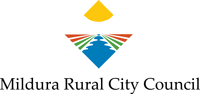                                 2020 				Please read the Enrolment Information Booklet for further information on the enrolment process and allocation of places.Please complete all sections of this form. Failing to do so may result in Council being unable to process your application and may be returned to you.Please inform enrolment staff immediately of any changes to this enrolment form by emailing kindergarten@mildura.vic.gov.au or by calling 5018 8562 e.g new address, telephone number, and change of preference. Change of details or preference form is available on the website.First round closing date 30 June 2019Parental education and occupation details				 Please complete for FUNDED KINDERGARTEN (15 HOURS) ENROLMENTSPrivacy StatementPersonal and or health information collected by Mildura Rural City Council is used to enable us to provide the education and care of your child attending the service and to enable us to manage and administer the services as we are required.  The personal and or health information will be used solely by Council for this purpose and directly related purposes.  Council may disclose this information to other organisations if required by law.  The applicant understands that the personal and or health information provided to our service is for the above purposes.  If you wish to access or amend your information please contact MRCC (03) 5018 8562.  If you require further information regarding Council’s Privacy Policy please contact Council’s Privacy Officer.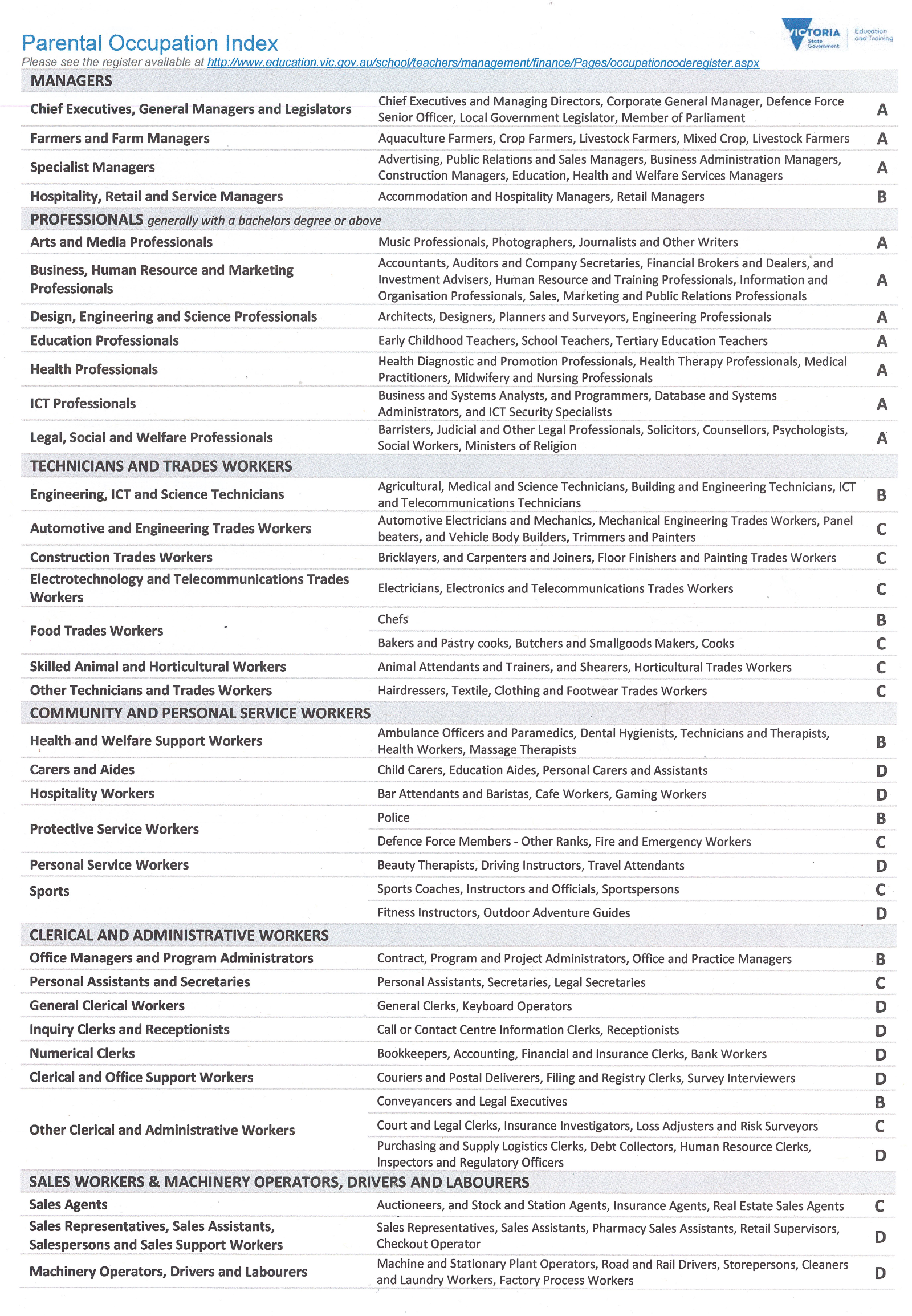 KINDERGARTEN GROUPS (15 HOURS PER WEEK)The year prior to starting school (the year the child turns 5 years of age)	Number your preferences in order from 1-3 for groups you are willing to accept. •	If you are not willing to accept the kindergarten group do not select it               (For an example, please see the    Enrolment Information Booklet)•	Please select a maximum of 3 preferences.•	Start with number 1 for your most preferred groupPlease number you preferences, do not tick.KINDERGARTEN GROUPS (15 HOURS PER WEEK)The year prior to starting school (the year the child turns 5 years of age)CHECKLIST – please ensure these documents are attachedTICKA copy of my Concession Card (Health Care/ Pension/Visa)My child’s Medicare Immunisation History Statement (must contain the Medicare Logo)If relevant: current Court Orders, Parenting orders or parenting plansTHIS ENROLMENT: for 2020THIS ENROLMENT: for 2020Is your child enrolling for pre-kindergarten?     (2 years prior to starting school – child MUST be 3 years of age – please refer to information guide)Yes   Is your child enrolling for kindergarten?     (The year prior to school)Yes   Have you enrolled your child in a kindergarten outside of Central Enrolment?Kindergarten Name:       Yes   PREVIOUS YEAR:2019 enrolment if applicable	PREVIOUS YEAR:2019 enrolment if applicable	PREVIOUS YEAR:2019 enrolment if applicable	Did your child attend a 4-year-old funded kindergarten in 2019? i.e. is this a second year applicationyes no Did your child attend a pre-kindergarten program in 2019?yes no If yes, please provide the kindergarten name and location:If yes, please provide the kindergarten name and location:If yes, please provide the kindergarten name and location:Early Start Kindergarten Funding (eligibility)Early Start Kindergarten enables eligible 3 year old children to access a kindergarten program for up to 15 hours per week.To be eligible for Early Start Kindergarten children must be:Aged 3 years of age prior to the 30th April,  in the year they are attending                                                                            Yes       AND an Aboriginal or Torres Strait Islander person                                                                                                          Yes       OR known to Child Protection (including children referred from Child Protection to Child FIRST?                                 Yes       OFFICE USE ONLY:OFFICE USE ONLY:Kindergarten _____________________________                Immunisation History Statement Supplied                                    yes            no   Immunisation up-to-date                                                                   yes            no                                 Entered              Sign _____________Date ______________CHILD’S DETAILS:CHILD’S DETAILS:CHILD’S DETAILS:CHILD’S DETAILS:CHILD’S DETAILS:CHILD’S DETAILS:CHILD’S DETAILS:CHILD’S DETAILS:CHILD’S DETAILS:CHILD’S DETAILS:CHILD’S DETAILS:Given name/s: Middle Name:Middle Name:Family name:Preferred Name:Preferred Name:Date of birth: Gender:Gender:Male: Male: Female: Female: Female: Other: Home address:       Home address:       Home address:       Suburb:      Suburb:      Suburb:      Suburb:      Suburb:      Postcode:      Postcode:      Postcode:      Language(s) spoken at home:      Language(s) spoken at home:      Language(s) spoken at home:      Language(s) spoken at home:      Country of birth:      Country of birth:      Country of birth:      Country of birth:      Country of birth:      Country of birth:      Country of birth:      Is the child aIs the child a twin triplet                             triplet                             triplet                             quadruplet quadruplet quadruplet quadruplet quadrupletReligion/Cultural Background:      Religion/Cultural Background:      Religion/Cultural Background:      Religion/Cultural Background:      Religion/Cultural Background:      Religion/Cultural Background:      Religion/Cultural Background:      Religion/Cultural Background:      Religion/Cultural Background:      Religion/Cultural Background:      Religion/Cultural Background:      Does this child have a sibling(s) who attended kindergarten in the past 5 years?Does this child have a sibling(s) who attended kindergarten in the past 5 years?Does this child have a sibling(s) who attended kindergarten in the past 5 years?Does this child have a sibling(s) who attended kindergarten in the past 5 years?Does this child have a sibling(s) who attended kindergarten in the past 5 years?Does this child have a sibling(s) who attended kindergarten in the past 5 years?Does this child have a sibling(s) who attended kindergarten in the past 5 years?yes yes no no Name of the kindergarten they attended:       Name of the kindergarten they attended:       Name of the kindergarten they attended:       Name of the kindergarten they attended:       Name of the kindergarten they attended:       Name of the kindergarten they attended:       Name of the kindergarten they attended:       Name of the kindergarten they attended:       Name of the kindergarten they attended:       Name of the kindergarten they attended:       Name of the kindergarten they attended:       PARENT INFORMATION:PARENT INFORMATION:PARENT INFORMATION:PARENT INFORMATION:PARENT INFORMATION:PARENT INFORMATION:PARENT INFORMATION:PARENT INFORMATION:PARENT INFORMATION:PARENT INFORMATION:PARENT INFORMATION:PARENT INFORMATION:PARENT INFORMATION:PARENT INFORMATION:PARENT INFORMATION:PARENT INFORMATION:PARENT INFORMATION:PARENT INFORMATION:PARENT INFORMATION:PARENT INFORMATION:PARENT INFORMATION:PARENT INFORMATION:PARENT INFORMATION:PARENT INFORMATION:PARENT INFORMATION:PARENT INFORMATION:PARENT INFORMATION:PARENT INFORMATION:PARENT INFORMATION:PARENT INFORMATION:PARENT INFORMATION:PARENT INFORMATION:PARENT INFORMATION:PARENT INFORMATION:PARENT INFORMATION:PARENT INFORMATION:PARENT INFORMATION:PARENT INFORMATION:A parent or guardian who has authority in relation to the child must complete this form.A parent includes a guardian of the child and a person with parental responsibility for the child under a decision or court order. Parental responsibility is a term defined under section 61C of the Family Law Act 1975, which means “all the duties, power, responsibilities and authority which, by law, parents have in relation to their children”.*please complete all information arrows and “as above” do not meet requirements*A parent or guardian who has authority in relation to the child must complete this form.A parent includes a guardian of the child and a person with parental responsibility for the child under a decision or court order. Parental responsibility is a term defined under section 61C of the Family Law Act 1975, which means “all the duties, power, responsibilities and authority which, by law, parents have in relation to their children”.*please complete all information arrows and “as above” do not meet requirements*A parent or guardian who has authority in relation to the child must complete this form.A parent includes a guardian of the child and a person with parental responsibility for the child under a decision or court order. Parental responsibility is a term defined under section 61C of the Family Law Act 1975, which means “all the duties, power, responsibilities and authority which, by law, parents have in relation to their children”.*please complete all information arrows and “as above” do not meet requirements*A parent or guardian who has authority in relation to the child must complete this form.A parent includes a guardian of the child and a person with parental responsibility for the child under a decision or court order. Parental responsibility is a term defined under section 61C of the Family Law Act 1975, which means “all the duties, power, responsibilities and authority which, by law, parents have in relation to their children”.*please complete all information arrows and “as above” do not meet requirements*A parent or guardian who has authority in relation to the child must complete this form.A parent includes a guardian of the child and a person with parental responsibility for the child under a decision or court order. Parental responsibility is a term defined under section 61C of the Family Law Act 1975, which means “all the duties, power, responsibilities and authority which, by law, parents have in relation to their children”.*please complete all information arrows and “as above” do not meet requirements*A parent or guardian who has authority in relation to the child must complete this form.A parent includes a guardian of the child and a person with parental responsibility for the child under a decision or court order. Parental responsibility is a term defined under section 61C of the Family Law Act 1975, which means “all the duties, power, responsibilities and authority which, by law, parents have in relation to their children”.*please complete all information arrows and “as above” do not meet requirements*A parent or guardian who has authority in relation to the child must complete this form.A parent includes a guardian of the child and a person with parental responsibility for the child under a decision or court order. Parental responsibility is a term defined under section 61C of the Family Law Act 1975, which means “all the duties, power, responsibilities and authority which, by law, parents have in relation to their children”.*please complete all information arrows and “as above” do not meet requirements*A parent or guardian who has authority in relation to the child must complete this form.A parent includes a guardian of the child and a person with parental responsibility for the child under a decision or court order. Parental responsibility is a term defined under section 61C of the Family Law Act 1975, which means “all the duties, power, responsibilities and authority which, by law, parents have in relation to their children”.*please complete all information arrows and “as above” do not meet requirements*A parent or guardian who has authority in relation to the child must complete this form.A parent includes a guardian of the child and a person with parental responsibility for the child under a decision or court order. Parental responsibility is a term defined under section 61C of the Family Law Act 1975, which means “all the duties, power, responsibilities and authority which, by law, parents have in relation to their children”.*please complete all information arrows and “as above” do not meet requirements*A parent or guardian who has authority in relation to the child must complete this form.A parent includes a guardian of the child and a person with parental responsibility for the child under a decision or court order. Parental responsibility is a term defined under section 61C of the Family Law Act 1975, which means “all the duties, power, responsibilities and authority which, by law, parents have in relation to their children”.*please complete all information arrows and “as above” do not meet requirements*A parent or guardian who has authority in relation to the child must complete this form.A parent includes a guardian of the child and a person with parental responsibility for the child under a decision or court order. Parental responsibility is a term defined under section 61C of the Family Law Act 1975, which means “all the duties, power, responsibilities and authority which, by law, parents have in relation to their children”.*please complete all information arrows and “as above” do not meet requirements*A parent or guardian who has authority in relation to the child must complete this form.A parent includes a guardian of the child and a person with parental responsibility for the child under a decision or court order. Parental responsibility is a term defined under section 61C of the Family Law Act 1975, which means “all the duties, power, responsibilities and authority which, by law, parents have in relation to their children”.*please complete all information arrows and “as above” do not meet requirements*A parent or guardian who has authority in relation to the child must complete this form.A parent includes a guardian of the child and a person with parental responsibility for the child under a decision or court order. Parental responsibility is a term defined under section 61C of the Family Law Act 1975, which means “all the duties, power, responsibilities and authority which, by law, parents have in relation to their children”.*please complete all information arrows and “as above” do not meet requirements*A parent or guardian who has authority in relation to the child must complete this form.A parent includes a guardian of the child and a person with parental responsibility for the child under a decision or court order. Parental responsibility is a term defined under section 61C of the Family Law Act 1975, which means “all the duties, power, responsibilities and authority which, by law, parents have in relation to their children”.*please complete all information arrows and “as above” do not meet requirements*A parent or guardian who has authority in relation to the child must complete this form.A parent includes a guardian of the child and a person with parental responsibility for the child under a decision or court order. Parental responsibility is a term defined under section 61C of the Family Law Act 1975, which means “all the duties, power, responsibilities and authority which, by law, parents have in relation to their children”.*please complete all information arrows and “as above” do not meet requirements*A parent or guardian who has authority in relation to the child must complete this form.A parent includes a guardian of the child and a person with parental responsibility for the child under a decision or court order. Parental responsibility is a term defined under section 61C of the Family Law Act 1975, which means “all the duties, power, responsibilities and authority which, by law, parents have in relation to their children”.*please complete all information arrows and “as above” do not meet requirements*A parent or guardian who has authority in relation to the child must complete this form.A parent includes a guardian of the child and a person with parental responsibility for the child under a decision or court order. Parental responsibility is a term defined under section 61C of the Family Law Act 1975, which means “all the duties, power, responsibilities and authority which, by law, parents have in relation to their children”.*please complete all information arrows and “as above” do not meet requirements*A parent or guardian who has authority in relation to the child must complete this form.A parent includes a guardian of the child and a person with parental responsibility for the child under a decision or court order. Parental responsibility is a term defined under section 61C of the Family Law Act 1975, which means “all the duties, power, responsibilities and authority which, by law, parents have in relation to their children”.*please complete all information arrows and “as above” do not meet requirements*A parent or guardian who has authority in relation to the child must complete this form.A parent includes a guardian of the child and a person with parental responsibility for the child under a decision or court order. Parental responsibility is a term defined under section 61C of the Family Law Act 1975, which means “all the duties, power, responsibilities and authority which, by law, parents have in relation to their children”.*please complete all information arrows and “as above” do not meet requirements*A parent or guardian who has authority in relation to the child must complete this form.A parent includes a guardian of the child and a person with parental responsibility for the child under a decision or court order. Parental responsibility is a term defined under section 61C of the Family Law Act 1975, which means “all the duties, power, responsibilities and authority which, by law, parents have in relation to their children”.*please complete all information arrows and “as above” do not meet requirements*A parent or guardian who has authority in relation to the child must complete this form.A parent includes a guardian of the child and a person with parental responsibility for the child under a decision or court order. Parental responsibility is a term defined under section 61C of the Family Law Act 1975, which means “all the duties, power, responsibilities and authority which, by law, parents have in relation to their children”.*please complete all information arrows and “as above” do not meet requirements*A parent or guardian who has authority in relation to the child must complete this form.A parent includes a guardian of the child and a person with parental responsibility for the child under a decision or court order. Parental responsibility is a term defined under section 61C of the Family Law Act 1975, which means “all the duties, power, responsibilities and authority which, by law, parents have in relation to their children”.*please complete all information arrows and “as above” do not meet requirements*A parent or guardian who has authority in relation to the child must complete this form.A parent includes a guardian of the child and a person with parental responsibility for the child under a decision or court order. Parental responsibility is a term defined under section 61C of the Family Law Act 1975, which means “all the duties, power, responsibilities and authority which, by law, parents have in relation to their children”.*please complete all information arrows and “as above” do not meet requirements*A parent or guardian who has authority in relation to the child must complete this form.A parent includes a guardian of the child and a person with parental responsibility for the child under a decision or court order. Parental responsibility is a term defined under section 61C of the Family Law Act 1975, which means “all the duties, power, responsibilities and authority which, by law, parents have in relation to their children”.*please complete all information arrows and “as above” do not meet requirements*A parent or guardian who has authority in relation to the child must complete this form.A parent includes a guardian of the child and a person with parental responsibility for the child under a decision or court order. Parental responsibility is a term defined under section 61C of the Family Law Act 1975, which means “all the duties, power, responsibilities and authority which, by law, parents have in relation to their children”.*please complete all information arrows and “as above” do not meet requirements*A parent or guardian who has authority in relation to the child must complete this form.A parent includes a guardian of the child and a person with parental responsibility for the child under a decision or court order. Parental responsibility is a term defined under section 61C of the Family Law Act 1975, which means “all the duties, power, responsibilities and authority which, by law, parents have in relation to their children”.*please complete all information arrows and “as above” do not meet requirements*A parent or guardian who has authority in relation to the child must complete this form.A parent includes a guardian of the child and a person with parental responsibility for the child under a decision or court order. Parental responsibility is a term defined under section 61C of the Family Law Act 1975, which means “all the duties, power, responsibilities and authority which, by law, parents have in relation to their children”.*please complete all information arrows and “as above” do not meet requirements*A parent or guardian who has authority in relation to the child must complete this form.A parent includes a guardian of the child and a person with parental responsibility for the child under a decision or court order. Parental responsibility is a term defined under section 61C of the Family Law Act 1975, which means “all the duties, power, responsibilities and authority which, by law, parents have in relation to their children”.*please complete all information arrows and “as above” do not meet requirements*A parent or guardian who has authority in relation to the child must complete this form.A parent includes a guardian of the child and a person with parental responsibility for the child under a decision or court order. Parental responsibility is a term defined under section 61C of the Family Law Act 1975, which means “all the duties, power, responsibilities and authority which, by law, parents have in relation to their children”.*please complete all information arrows and “as above” do not meet requirements*A parent or guardian who has authority in relation to the child must complete this form.A parent includes a guardian of the child and a person with parental responsibility for the child under a decision or court order. Parental responsibility is a term defined under section 61C of the Family Law Act 1975, which means “all the duties, power, responsibilities and authority which, by law, parents have in relation to their children”.*please complete all information arrows and “as above” do not meet requirements*A parent or guardian who has authority in relation to the child must complete this form.A parent includes a guardian of the child and a person with parental responsibility for the child under a decision or court order. Parental responsibility is a term defined under section 61C of the Family Law Act 1975, which means “all the duties, power, responsibilities and authority which, by law, parents have in relation to their children”.*please complete all information arrows and “as above” do not meet requirements*A parent or guardian who has authority in relation to the child must complete this form.A parent includes a guardian of the child and a person with parental responsibility for the child under a decision or court order. Parental responsibility is a term defined under section 61C of the Family Law Act 1975, which means “all the duties, power, responsibilities and authority which, by law, parents have in relation to their children”.*please complete all information arrows and “as above” do not meet requirements*A parent or guardian who has authority in relation to the child must complete this form.A parent includes a guardian of the child and a person with parental responsibility for the child under a decision or court order. Parental responsibility is a term defined under section 61C of the Family Law Act 1975, which means “all the duties, power, responsibilities and authority which, by law, parents have in relation to their children”.*please complete all information arrows and “as above” do not meet requirements*A parent or guardian who has authority in relation to the child must complete this form.A parent includes a guardian of the child and a person with parental responsibility for the child under a decision or court order. Parental responsibility is a term defined under section 61C of the Family Law Act 1975, which means “all the duties, power, responsibilities and authority which, by law, parents have in relation to their children”.*please complete all information arrows and “as above” do not meet requirements*A parent or guardian who has authority in relation to the child must complete this form.A parent includes a guardian of the child and a person with parental responsibility for the child under a decision or court order. Parental responsibility is a term defined under section 61C of the Family Law Act 1975, which means “all the duties, power, responsibilities and authority which, by law, parents have in relation to their children”.*please complete all information arrows and “as above” do not meet requirements*A parent or guardian who has authority in relation to the child must complete this form.A parent includes a guardian of the child and a person with parental responsibility for the child under a decision or court order. Parental responsibility is a term defined under section 61C of the Family Law Act 1975, which means “all the duties, power, responsibilities and authority which, by law, parents have in relation to their children”.*please complete all information arrows and “as above” do not meet requirements*A parent or guardian who has authority in relation to the child must complete this form.A parent includes a guardian of the child and a person with parental responsibility for the child under a decision or court order. Parental responsibility is a term defined under section 61C of the Family Law Act 1975, which means “all the duties, power, responsibilities and authority which, by law, parents have in relation to their children”.*please complete all information arrows and “as above” do not meet requirements*A parent or guardian who has authority in relation to the child must complete this form.A parent includes a guardian of the child and a person with parental responsibility for the child under a decision or court order. Parental responsibility is a term defined under section 61C of the Family Law Act 1975, which means “all the duties, power, responsibilities and authority which, by law, parents have in relation to their children”.*please complete all information arrows and “as above” do not meet requirements*Parent/Guardian 1Parent/Guardian 1Parent/Guardian 1Parent/Guardian 1Parent/Guardian 1Parent/Guardian 1Parent/Guardian 1Parent/Guardian 1Parent/Guardian 1Parent/Guardian 1Parent/Guardian 1Parent/Guardian 1Parent/Guardian 1Parent/Guardian 1Parent/Guardian 1Parent/Guardian 1Parent/Guardian 1Parent/Guardian 1Parent/Guardian 2Parent/Guardian 2Parent/Guardian 2Parent/Guardian 2Parent/Guardian 2Parent/Guardian 2Parent/Guardian 2Parent/Guardian 2Parent/Guardian 2Parent/Guardian 2Parent/Guardian 2Parent/Guardian 2Parent/Guardian 2Parent/Guardian 2Parent/Guardian 2Parent/Guardian 2Parent/Guardian 2Parent/Guardian 2Parent/Guardian 2Parent/Guardian 2Are you the parent? (Please click to tick)Are you the parent? (Please click to tick)Are you the parent? (Please click to tick)Are you the parent? (Please click to tick)Are you the parent? (Please click to tick)Are you the parent? (Please click to tick)Are you the parent? (Please click to tick)Are you the parent? (Please click to tick)Are you the parent? (Please click to tick)Are you the parent? (Please click to tick)Are you the parent? (Please click to tick)Are you the parent? (Please click to tick)Yes  Yes  Yes  Yes  No  No  Are you the parent?   (Please click to tick)        Are you the parent?   (Please click to tick)        Are you the parent?   (Please click to tick)        Are you the parent?   (Please click to tick)        Are you the parent?   (Please click to tick)        Are you the parent?   (Please click to tick)        Are you the parent?   (Please click to tick)        Are you the parent?   (Please click to tick)        Are you the parent?   (Please click to tick)        Are you the parent?   (Please click to tick)        Are you the parent?   (Please click to tick)        Are you the parent?   (Please click to tick)        Are you the parent?   (Please click to tick)        Yes  Yes  Yes  Yes  Yes  Yes  No Title:Title:Mrs  Mrs  Mrs  Mrs  Mrs  Mrs  Ms  Ms  Ms  Miss  Miss  Miss  Miss  Mr  Mr  Mr  Title:  Title:  Title:  Mrs  Mrs  Mrs  Mrs  Ms  Ms  Ms  Ms  Miss  Miss  Miss  Miss  Miss  Mr  Mr  Mr  Mr  Surname:Surname:Surname:Surname:Surname:First name:First name:First name:First name:First name:First name:First name:First name:Relationship to child:Relationship to child:Relationship to child:Relationship to child:Relationship to child:Relationship to child:Relationship to child:Relationship to child:Relationship to child:Relationship to child:Relationship to child:Relationship to child:Relationship to child:Email address: Email address: Email address: Email address: Email address: Email address: Email address: Email address: Email address: Email address: Email address: Current Address:Current Address:Current Address:Current Address:Current Address:Current Address:Current Address:Current Address:Current Address:Current Address:Current Address:Town:Postcode:Postcode:Postcode:Postcode:Postcode:Town:Town:Postcode:Postcode:Postcode:Postcode:Postcode:Mailing address (if different from above)Mailing address (if different from above)Mailing address (if different from above)Mailing address (if different from above)Mailing address (if different from above)Mailing address (if different from above)Mailing address (if different from above)Mailing address (if different from above)Mailing address (if different from above)Mailing address (if different from above)Mailing address (if different from above)Mailing address (if different from above)Mailing address (if different from above)Mailing address (if different from above)Mailing address (if different from above)Mailing address (if different from above)Mailing address (if different from above)Mailing address (if different from above)Mailing address (if different from above)Mailing address (if different from above)Mailing address (if different from above)Mailing address (if different from above)Mailing address (if different from above)Mailing address (if different from above)Mailing address (if different from above)Mailing address (if different from above)Mailing address (if different from above)Mailing address (if different from above)Mailing address (if different from above)Mailing address (if different from above)Mailing address (if different from above)Mailing address (if different from above)Mailing address (if different from above)Mailing address (if different from above)Mailing address (if different from above)Mailing address (if different from above)Mailing address (if different from above)Mailing address (if different from above)TownPostcode:Postcode:Postcode:Postcode:Postcode:Town:Postcode:Postcode:Postcode:Postcode:Postcode:Does the child live with you?Does the child live with you?Does the child live with you?Does the child live with you?Does the child live with you?Does the child live with you?Does the child live with you?Does the child live with you?Does the child live with you?Does the child live with you?Does the child live with you?Does the child live with you?Yes Yes Yes Yes No No Does the child live with you?Does the child live with you?Does the child live with you?Does the child live with you?Does the child live with you?Does the child live with you?Does the child live with you?Does the child live with you?Does the child live with you?Does the child live with you?Does the child live with you?Does the child live with you?Yes Yes Yes Yes Yes No No No if not, where      _____________________if not, where      _____________________if not, where      _____________________if not, where      _____________________if not, where      _____________________if not, where      _____________________if not, where      _____________________if not, where      _____________________if not, where      _____________________if not, where      _____________________if not, where      _____________________if not, where      _____________________if not, where      _____________________if not, where      _____________________if not, where      _____________________if not, where      _____________________if not, where      _____________________if not, where      _____________________if not, where     ____________________if not, where     ____________________if not, where     ____________________if not, where     ____________________if not, where     ____________________if not, where     ____________________if not, where     ____________________if not, where     ____________________if not, where     ____________________if not, where     ____________________if not, where     ____________________if not, where     ____________________if not, where     ____________________if not, where     ____________________if not, where     ____________________if not, where     ____________________if not, where     ____________________if not, where     ____________________if not, where     ____________________if not, where     ____________________Would you like to receive all correspondence about yourWould you like to receive all correspondence about yourWould you like to receive all correspondence about yourWould you like to receive all correspondence about yourWould you like to receive all correspondence about yourWould you like to receive all correspondence about yourWould you like to receive all correspondence about yourWould you like to receive all correspondence about yourWould you like to receive all correspondence about yourWould you like to receive all correspondence about yourWould you like to receive all correspondence about yourWould you like to receive all correspondence about yourWould you like to receive all correspondence about yourWould you like to receive all correspondence about yourWould you like to receive all correspondence about yourWould you like to receive all correspondence about yourWould you like to receive all correspondence about yourWould you like to receive all correspondence about yourWould you like to receive all correspondence about yourWould you like to receive all correspondence about yourWould you like to receive all correspondence about yourWould you like to receive all correspondence about yourWould you like to receive all correspondence about yourWould you like to receive all correspondence about yourWould you like to receive all correspondence about yourWould you like to receive all correspondence about yourWould you like to receive all correspondence about yourWould you like to receive all correspondence about yourWould you like to receive all correspondence about yourWould you like to receive all correspondence about yourWould you like to receive all correspondence about yourWould you like to receive all correspondence about yourWould you like to receive all correspondence about yourWould you like to receive all correspondence about yourWould you like to receive all correspondence about yourWould you like to receive all correspondence about yourWould you like to receive all correspondence about yourWould you like to receive all correspondence about yourenrolment viaenrolment viaenrolment viaenrolment viaenrolment viaenrolment viaenrolment viaenrolment viaenrolment viaenrolment viaPost Post Post Post Email  Email  Email  Email   enrolment via enrolment via enrolment via enrolment via enrolment via enrolment via enrolment via enrolment via enrolment viaPost  Post  Post  Post  Post  Post  Post  Email Email Email Email Home Phone:Home Phone:Home Phone:Home  Phone:Home  Phone:Home  Phone:Home  Phone:Mobile: Mobile: Mobile: Mobile:Mobile:Mobile:Mobile:Work Phone:Work Phone:Work Phone:Work Phone: Work Phone: Work Phone: Work Phone: Language spoken at home if other than EnglishLanguage spoken at home if other than EnglishLanguage spoken at home if other than EnglishLanguage spoken at home if other than EnglishLanguage spoken at home if other than EnglishLanguage spoken at home if other than EnglishLanguage spoken at home if other than EnglishLanguage spoken at home if other than EnglishLanguage spoken at home if other than EnglishLanguage spoken at home if other than English:Language spoken at home if other than English:Language spoken at home if other than English:Language spoken at home if other than English:Language spoken at home if other than English:Language spoken at home if other than English:Language spoken at home if other than English:Language spoken at home if other than English:Language spoken at home if other than English:Language spoken at home if other than English:Do you require an interpreter?Do you require an interpreter?Do you require an interpreter?Do you require an interpreter?Do you require an interpreter?Do you require an interpreter?Do you require an interpreter?Do you require an interpreter?Do you require an interpreter?Do you require an interpreter?Do you require an interpreter?Do you require an interpreter?  Yes    Yes    Yes    Yes  No  No  Do you require an interpreter?Do you require an interpreter?Do you require an interpreter?Do you require an interpreter?Do you require an interpreter?Do you require an interpreter?Do you require an interpreter?Do you require an interpreter?Do you require an interpreter?Do you require an interpreter?Do you require an interpreter?Do you require an interpreter?Do you require an interpreter?Do you require an interpreter? Yes   Yes   Yes   Yes   No   No  Are you the nominated contact person?Are you the nominated contact person?Are you the nominated contact person?Are you the nominated contact person?Are you the nominated contact person?Are you the nominated contact person?Are you the nominated contact person?Are you the nominated contact person?Are you the nominated contact person?Are you the nominated contact person?Are you the nominated contact person?Are you the nominated contact person?Are you the nominated contact person?Yes Yes Yes No  No  Are you the nominated contact person?Are you the nominated contact person?Are you the nominated contact person?Are you the nominated contact person?Are you the nominated contact person?Are you the nominated contact person?Are you the nominated contact person?Are you the nominated contact person?Are you the nominated contact person?Are you the nominated contact person?Are you the nominated contact person?Are you the nominated contact person?Are you the nominated contact person?Are you the nominated contact person?Yes Yes Yes Yes No No Does either parent work, study or have other children at school within the location of the kindergarten? Does either parent work, study or have other children at school within the location of the kindergarten? Does either parent work, study or have other children at school within the location of the kindergarten? Does either parent work, study or have other children at school within the location of the kindergarten? Does either parent work, study or have other children at school within the location of the kindergarten? Does either parent work, study or have other children at school within the location of the kindergarten? Does either parent work, study or have other children at school within the location of the kindergarten? Does either parent work, study or have other children at school within the location of the kindergarten? Does either parent work, study or have other children at school within the location of the kindergarten? Does either parent work, study or have other children at school within the location of the kindergarten? Does either parent work, study or have other children at school within the location of the kindergarten? Does either parent work, study or have other children at school within the location of the kindergarten? Does either parent work, study or have other children at school within the location of the kindergarten? Does either parent work, study or have other children at school within the location of the kindergarten? Does either parent work, study or have other children at school within the location of the kindergarten? Does either parent work, study or have other children at school within the location of the kindergarten? Does either parent work, study or have other children at school within the location of the kindergarten? Does either parent work, study or have other children at school within the location of the kindergarten? Does either parent work, study or have other children at school within the location of the kindergarten? Does either parent work, study or have other children at school within the location of the kindergarten? Does either parent work, study or have other children at school within the location of the kindergarten? Does either parent work, study or have other children at school within the location of the kindergarten? Does either parent work, study or have other children at school within the location of the kindergarten? Does either parent work, study or have other children at school within the location of the kindergarten? Does either parent work, study or have other children at school within the location of the kindergarten? Does either parent work, study or have other children at school within the location of the kindergarten? Yes Yes Yes Yes Yes Yes Yes No No No No No KINDERGARTEN FEE SUBSIDY:KINDERGARTEN FEE SUBSIDY:KINDERGARTEN FEE SUBSIDY:KINDERGARTEN FEE SUBSIDY:KINDERGARTEN FEE SUBSIDY:KINDERGARTEN FEE SUBSIDY:KINDERGARTEN FEE SUBSIDY:KINDERGARTEN FEE SUBSIDY:KINDERGARTEN FEE SUBSIDY:KINDERGARTEN FEE SUBSIDY:KINDERGARTEN FEE SUBSIDY:KINDERGARTEN FEE SUBSIDY:KINDERGARTEN FEE SUBSIDY:KINDERGARTEN FEE SUBSIDY:Do you have one of the following Cards/Visas listed below? if yes, please include details below and provide a photocopy of your Card/Visa.Do you have one of the following Cards/Visas listed below? if yes, please include details below and provide a photocopy of your Card/Visa.Do you have one of the following Cards/Visas listed below? if yes, please include details below and provide a photocopy of your Card/Visa.Do you have one of the following Cards/Visas listed below? if yes, please include details below and provide a photocopy of your Card/Visa.Do you have one of the following Cards/Visas listed below? if yes, please include details below and provide a photocopy of your Card/Visa.Do you have one of the following Cards/Visas listed below? if yes, please include details below and provide a photocopy of your Card/Visa.Do you have one of the following Cards/Visas listed below? if yes, please include details below and provide a photocopy of your Card/Visa.Do you have one of the following Cards/Visas listed below? if yes, please include details below and provide a photocopy of your Card/Visa.Do you have one of the following Cards/Visas listed below? if yes, please include details below and provide a photocopy of your Card/Visa.Do you have one of the following Cards/Visas listed below? if yes, please include details below and provide a photocopy of your Card/Visa.Do you have one of the following Cards/Visas listed below? if yes, please include details below and provide a photocopy of your Card/Visa.Do you have one of the following Cards/Visas listed below? if yes, please include details below and provide a photocopy of your Card/Visa.yes no Card/Visa Number:      Card/Visa Number:      Card/Visa Number:      Card/Visa Number:      Card/Visa Number:      Expiry Date: Expiry Date: Expiry Date: Expiry Date: Expiry Date: Expiry Date: Expiry Date: Expiry Date: Expiry Date: Copy received: (office use only): Copy received: (office use only): Copy received: (office use only): Copy received: (office use only): Copy received: (office use only): Copy received: (office use only): Copy received: (office use only): Copy received: (office use only): Copy received: (office use only): Copy received: (office use only): Copy received: (office use only): Copy received: (office use only): Copy received: (office use only): Copy received: (office use only): Commonwealth Health Care CardCommonwealth Health Care CardCommonwealth Health Care CardCommonwealth Health Care CardCommonwealth Health Care CardCommonwealth Pensioner Concession CardCommonwealth Pensioner Concession CardCommonwealth Pensioner Concession CardCommonwealth Pensioner Concession CardCommonwealth Pensioner Concession CardCommonwealth Pensioner Concession CardCommonwealth Pensioner Concession CardCommonwealth Pensioner Concession CardCommonwealth Pensioner Concession CardDepartment of Veterans’ Affairs Gold Card or White CardDepartment of Veterans’ Affairs Gold Card or White CardDepartment of Veterans’ Affairs Gold Card or White CardDepartment of Veterans’ Affairs Gold Card or White CardDepartment of Veterans’ Affairs Gold Card or White CardGlobal Special Humanitarian Visa (subclass 202)Global Special Humanitarian Visa (subclass 202)Global Special Humanitarian Visa (subclass 202)Global Special Humanitarian Visa (subclass 202)Global Special Humanitarian Visa (subclass 202)Global Special Humanitarian Visa (subclass 202)Global Special Humanitarian Visa (subclass 202)Global Special Humanitarian Visa (subclass 202)Global Special Humanitarian Visa (subclass 202)In-Country Special Humanitarian Visa (subclass 101)In-Country Special Humanitarian Visa (subclass 101)In-Country Special Humanitarian Visa (subclass 101)In-Country Special Humanitarian Visa (subclass 101)In-Country Special Humanitarian Visa (subclass 101)Refugee Visa (subclass 200)Refugee Visa (subclass 200)Refugee Visa (subclass 200)Refugee Visa (subclass 200)Refugee Visa (subclass 200)Refugee Visa (subclass 200)Refugee Visa (subclass 200)Refugee Visa (subclass 200)Refugee Visa (subclass 200)Temporary Humanitarian Concern Visa (subclass 786)Temporary Humanitarian Concern Visa (subclass 786)Temporary Humanitarian Concern Visa (subclass 786)Temporary Humanitarian Concern Visa (subclass 786)Temporary Humanitarian Concern Visa (subclass 786)Protection Visa (subclass 866)Protection Visa (subclass 866)Protection Visa (subclass 866)Protection Visa (subclass 866)Protection Visa (subclass 866)Protection Visa (subclass 866)Protection Visa (subclass 866)Protection Visa (subclass 866)Protection Visa (subclass 866)Bridging Visa A-EBridging Visa A-EBridging Visa A-EBridging Visa A-EBridging Visa A-EWoman at Risk Visa (subclass 204)Woman at Risk Visa (subclass 204)Woman at Risk Visa (subclass 204)Woman at Risk Visa (subclass 204)Woman at Risk Visa (subclass 204)Woman at Risk Visa (subclass 204)Woman at Risk Visa (subclass 204)Woman at Risk Visa (subclass 204)Woman at Risk Visa (subclass 204)Emergency Rescue Visa (subclass 203)Emergency Rescue Visa (subclass 203)Emergency Rescue Visa (subclass 203)Emergency Rescue Visa (subclass 203)Emergency Rescue Visa (subclass 203)OTHER PERSONS AUTHORISED TO COLLECT CHILD AND BE NOTIFIED (must include 2 people NOT parents)OTHER PERSONS AUTHORISED TO COLLECT CHILD AND BE NOTIFIED (must include 2 people NOT parents)OTHER PERSONS AUTHORISED TO COLLECT CHILD AND BE NOTIFIED (must include 2 people NOT parents)OTHER PERSONS AUTHORISED TO COLLECT CHILD AND BE NOTIFIED (must include 2 people NOT parents)OTHER PERSONS AUTHORISED TO COLLECT CHILD AND BE NOTIFIED (must include 2 people NOT parents)OTHER PERSONS AUTHORISED TO COLLECT CHILD AND BE NOTIFIED (must include 2 people NOT parents)OTHER PERSONS AUTHORISED TO COLLECT CHILD AND BE NOTIFIED (must include 2 people NOT parents)OTHER PERSONS AUTHORISED TO COLLECT CHILD AND BE NOTIFIED (must include 2 people NOT parents)OTHER PERSONS AUTHORISED TO COLLECT CHILD AND BE NOTIFIED (must include 2 people NOT parents)OTHER PERSONS AUTHORISED TO COLLECT CHILD AND BE NOTIFIED (must include 2 people NOT parents)OTHER PERSONS AUTHORISED TO COLLECT CHILD AND BE NOTIFIED (must include 2 people NOT parents)OTHER PERSONS AUTHORISED TO COLLECT CHILD AND BE NOTIFIED (must include 2 people NOT parents)OTHER PERSONS AUTHORISED TO COLLECT CHILD AND BE NOTIFIED (must include 2 people NOT parents)OTHER PERSONS AUTHORISED TO COLLECT CHILD AND BE NOTIFIED (must include 2 people NOT parents)Please ensure you include name and contact details of all relevant people in the “other persons to be notified” section below, a minimum of two contacts is required. If you are new to the area, these lists can be updated once your child has commenced.There may be times when your child has an accident, injury, trauma or illness and the parents or guardians cannot be contacted. To deal with these situations the children’s service should notify one of the following people who are authorised nominees, under s170(5)(b) of the Education and Care Services National Law 2011 and r160 (3)(b) of the Education and Services National Regulations 2011, to collect and care for your child in an emergency.Please ensure you include name and contact details of all relevant people in the “other persons to be notified” section below, a minimum of two contacts is required. If you are new to the area, these lists can be updated once your child has commenced.There may be times when your child has an accident, injury, trauma or illness and the parents or guardians cannot be contacted. To deal with these situations the children’s service should notify one of the following people who are authorised nominees, under s170(5)(b) of the Education and Care Services National Law 2011 and r160 (3)(b) of the Education and Services National Regulations 2011, to collect and care for your child in an emergency.Please ensure you include name and contact details of all relevant people in the “other persons to be notified” section below, a minimum of two contacts is required. If you are new to the area, these lists can be updated once your child has commenced.There may be times when your child has an accident, injury, trauma or illness and the parents or guardians cannot be contacted. To deal with these situations the children’s service should notify one of the following people who are authorised nominees, under s170(5)(b) of the Education and Care Services National Law 2011 and r160 (3)(b) of the Education and Services National Regulations 2011, to collect and care for your child in an emergency.Please ensure you include name and contact details of all relevant people in the “other persons to be notified” section below, a minimum of two contacts is required. If you are new to the area, these lists can be updated once your child has commenced.There may be times when your child has an accident, injury, trauma or illness and the parents or guardians cannot be contacted. To deal with these situations the children’s service should notify one of the following people who are authorised nominees, under s170(5)(b) of the Education and Care Services National Law 2011 and r160 (3)(b) of the Education and Services National Regulations 2011, to collect and care for your child in an emergency.Please ensure you include name and contact details of all relevant people in the “other persons to be notified” section below, a minimum of two contacts is required. If you are new to the area, these lists can be updated once your child has commenced.There may be times when your child has an accident, injury, trauma or illness and the parents or guardians cannot be contacted. To deal with these situations the children’s service should notify one of the following people who are authorised nominees, under s170(5)(b) of the Education and Care Services National Law 2011 and r160 (3)(b) of the Education and Services National Regulations 2011, to collect and care for your child in an emergency.Please ensure you include name and contact details of all relevant people in the “other persons to be notified” section below, a minimum of two contacts is required. If you are new to the area, these lists can be updated once your child has commenced.There may be times when your child has an accident, injury, trauma or illness and the parents or guardians cannot be contacted. To deal with these situations the children’s service should notify one of the following people who are authorised nominees, under s170(5)(b) of the Education and Care Services National Law 2011 and r160 (3)(b) of the Education and Services National Regulations 2011, to collect and care for your child in an emergency.Please ensure you include name and contact details of all relevant people in the “other persons to be notified” section below, a minimum of two contacts is required. If you are new to the area, these lists can be updated once your child has commenced.There may be times when your child has an accident, injury, trauma or illness and the parents or guardians cannot be contacted. To deal with these situations the children’s service should notify one of the following people who are authorised nominees, under s170(5)(b) of the Education and Care Services National Law 2011 and r160 (3)(b) of the Education and Services National Regulations 2011, to collect and care for your child in an emergency.Please ensure you include name and contact details of all relevant people in the “other persons to be notified” section below, a minimum of two contacts is required. If you are new to the area, these lists can be updated once your child has commenced.There may be times when your child has an accident, injury, trauma or illness and the parents or guardians cannot be contacted. To deal with these situations the children’s service should notify one of the following people who are authorised nominees, under s170(5)(b) of the Education and Care Services National Law 2011 and r160 (3)(b) of the Education and Services National Regulations 2011, to collect and care for your child in an emergency.Please ensure you include name and contact details of all relevant people in the “other persons to be notified” section below, a minimum of two contacts is required. If you are new to the area, these lists can be updated once your child has commenced.There may be times when your child has an accident, injury, trauma or illness and the parents or guardians cannot be contacted. To deal with these situations the children’s service should notify one of the following people who are authorised nominees, under s170(5)(b) of the Education and Care Services National Law 2011 and r160 (3)(b) of the Education and Services National Regulations 2011, to collect and care for your child in an emergency.Please ensure you include name and contact details of all relevant people in the “other persons to be notified” section below, a minimum of two contacts is required. If you are new to the area, these lists can be updated once your child has commenced.There may be times when your child has an accident, injury, trauma or illness and the parents or guardians cannot be contacted. To deal with these situations the children’s service should notify one of the following people who are authorised nominees, under s170(5)(b) of the Education and Care Services National Law 2011 and r160 (3)(b) of the Education and Services National Regulations 2011, to collect and care for your child in an emergency.Please ensure you include name and contact details of all relevant people in the “other persons to be notified” section below, a minimum of two contacts is required. If you are new to the area, these lists can be updated once your child has commenced.There may be times when your child has an accident, injury, trauma or illness and the parents or guardians cannot be contacted. To deal with these situations the children’s service should notify one of the following people who are authorised nominees, under s170(5)(b) of the Education and Care Services National Law 2011 and r160 (3)(b) of the Education and Services National Regulations 2011, to collect and care for your child in an emergency.Please ensure you include name and contact details of all relevant people in the “other persons to be notified” section below, a minimum of two contacts is required. If you are new to the area, these lists can be updated once your child has commenced.There may be times when your child has an accident, injury, trauma or illness and the parents or guardians cannot be contacted. To deal with these situations the children’s service should notify one of the following people who are authorised nominees, under s170(5)(b) of the Education and Care Services National Law 2011 and r160 (3)(b) of the Education and Services National Regulations 2011, to collect and care for your child in an emergency.Please ensure you include name and contact details of all relevant people in the “other persons to be notified” section below, a minimum of two contacts is required. If you are new to the area, these lists can be updated once your child has commenced.There may be times when your child has an accident, injury, trauma or illness and the parents or guardians cannot be contacted. To deal with these situations the children’s service should notify one of the following people who are authorised nominees, under s170(5)(b) of the Education and Care Services National Law 2011 and r160 (3)(b) of the Education and Services National Regulations 2011, to collect and care for your child in an emergency.Please ensure you include name and contact details of all relevant people in the “other persons to be notified” section below, a minimum of two contacts is required. If you are new to the area, these lists can be updated once your child has commenced.There may be times when your child has an accident, injury, trauma or illness and the parents or guardians cannot be contacted. To deal with these situations the children’s service should notify one of the following people who are authorised nominees, under s170(5)(b) of the Education and Care Services National Law 2011 and r160 (3)(b) of the Education and Services National Regulations 2011, to collect and care for your child in an emergency.Contact 1Contact 1Contact 1Contact 1Contact 1Contact 1Contact 2Contact 2Contact 2Contact 2Contact 2Contact 2Contact 2Contact 2Name:Name:Name:Name:Address:Address:Address:Address:Address:Address:Home: Home: Home: Home: Home: Home: Home: Work: Work: Work: Work: Work: Work: Work: Mobile: Mobile: Mobile: Mobile: Mobile: Mobile: Mobile: Relationship to child:Relationship to child:Relationship to child:Relationship to child:Relationship to child:Relationship to child:Relationship to child:Relationship to child:Relationship to child:authorised to collect (authorised nominee)authorised to collect (authorised nominee)authorised to collect (authorised nominee)authorised to collect (authorised nominee)authorised to collect (authorised nominee)authorised to collect (authorised nominee)authorised to collect (authorised nominee)authorised to collect (authorised nominee)authorised to collect (authorised nominee)authorised to collect (authorised nominee)authorised to collect (authorised nominee)authorised to collect (authorised nominee)notification in the event of an emergencynotification in the event of an emergencynotification in the event of an emergencynotification in the event of an emergencynotification in the event of an emergencynotification in the event of an emergencynotification in the event of an emergencynotification in the event of an emergencynotification in the event of an emergencynotification in the event of an emergencynotification in the event of an emergencynotification in the event of an emergencyauthorisation to consent to medical treatmentauthorisation to consent to medical treatmentauthorisation to consent to medical treatmentauthorisation to consent to medical treatmentauthorisation to consent to medical treatmentauthorisation to consent to medical treatmentauthorisation to consent to medical treatmentauthorisation to consent to medical treatmentauthorisation to consent to medical treatmentauthorisation to consent to medical treatmentauthorisation to consent to medical treatmentauthorisation to consent to medical treatmentauthorised to consent to administer medicationauthorised to consent to administer medicationauthorised to consent to administer medicationauthorised to consent to administer medicationauthorised to consent to administer medicationauthorised to consent to administer medicationauthorised to consent to administer medicationauthorised to consent to administer medicationauthorised to consent to administer medicationauthorised to consent to administer medicationauthorised to consent to administer medicationauthorised to consent to administer medication* authorised to authorise an Educator to take the child outside of the premises* authorised to authorise an Educator to take the child outside of the premises* authorised to authorise an Educator to take the child outside of the premises* authorised to authorise an Educator to take the child outside of the premises* authorised to authorise an Educator to take the child outside of the premises* authorised to authorise an Educator to take the child outside of the premises* authorised to authorise an Educator to take the child outside of the premises* authorised to authorise an Educator to take the child outside of the premises* authorised to authorise an Educator to take the child outside of the premises* authorised to authorise an Educator to take the child outside of the premises* authorised to authorise an Educator to take the child outside of the premises* authorised to authorise an Educator to take the child outside of the premisesContact 3Contact 3Contact 3Contact 3Contact 3Contact 3Contact 3Contact 3Contact 4Contact 4Contact 4Contact 4Contact 4Contact 4Contact 4Name:Name:Name:Name:Name:Address:Address:Address:AddressAddressAddressAddressHome: Home: Home: Home: Home: Home: Home: Home: Home: Work: Work: Work: Work: Work: Work: Work: Work: Work: Mobile: Mobile: Mobile: Mobile: Mobile: Mobile: Mobile: Mobile: Mobile: Relationship to child:Relationship to child:Relationship to child:Relationship to child:Relationship to child:Relationship to child:Relationship to child:Relationship to child:Relationship to child:Relationship to child:Relationship to child:authorised to collect (authorised nominee)authorised to collect (authorised nominee)authorised to collect (authorised nominee)authorised to collect (authorised nominee)authorised to collect (authorised nominee)authorised to collect (authorised nominee)authorised to collect (authorised nominee)authorised to collect (authorised nominee)authorised to collect (authorised nominee)authorised to collect (authorised nominee)authorised to collect (authorised nominee)authorised to collect (authorised nominee)authorised to collect (authorised nominee)notification in the event of an emergencynotification in the event of an emergencynotification in the event of an emergencynotification in the event of an emergencynotification in the event of an emergencynotification in the event of an emergencynotification in the event of an emergencynotification in the event of an emergencynotification in the event of an emergencynotification in the event of an emergencynotification in the event of an emergencynotification in the event of an emergencynotification in the event of an emergencyauthorisation to consent to medical treatmentauthorisation to consent to medical treatmentauthorisation to consent to medical treatmentauthorisation to consent to medical treatmentauthorisation to consent to medical treatmentauthorisation to consent to medical treatmentauthorisation to consent to medical treatmentauthorisation to consent to medical treatmentauthorisation to consent to medical treatmentauthorisation to consent to medical treatmentauthorisation to consent to medical treatmentauthorisation to consent to medical treatmentauthorisation to consent to medical treatmentauthorised to consent to administer medicationauthorised to consent to administer medicationauthorised to consent to administer medicationauthorised to consent to administer medicationauthorised to consent to administer medicationauthorised to consent to administer medicationauthorised to consent to administer medicationauthorised to consent to administer medicationauthorised to consent to administer medicationauthorised to consent to administer medicationauthorised to consent to administer medicationauthorised to consent to administer medicationauthorised to consent to administer medication* authorised to authorise an Educator to take the child outside of the premises* authorised to authorise an Educator to take the child outside of the premises* authorised to authorise an Educator to take the child outside of the premises* authorised to authorise an Educator to take the child outside of the premises* authorised to authorise an Educator to take the child outside of the premises* authorised to authorise an Educator to take the child outside of the premises* authorised to authorise an Educator to take the child outside of the premises* authorised to authorise an Educator to take the child outside of the premises* authorised to authorise an Educator to take the child outside of the premises* authorised to authorise an Educator to take the child outside of the premises* authorised to authorise an Educator to take the child outside of the premises* authorised to authorise an Educator to take the child outside of the premises* authorised to authorise an Educator to take the child outside of the premises* authorisation under regulation 102 (4)-(5) by parent/authorised person/person with authority to authorise taking child outside the service on excursions; regular outings.* authorisation under regulation 102 (4)-(5) by parent/authorised person/person with authority to authorise taking child outside the service on excursions; regular outings.* authorisation under regulation 102 (4)-(5) by parent/authorised person/person with authority to authorise taking child outside the service on excursions; regular outings.* authorisation under regulation 102 (4)-(5) by parent/authorised person/person with authority to authorise taking child outside the service on excursions; regular outings.* authorisation under regulation 102 (4)-(5) by parent/authorised person/person with authority to authorise taking child outside the service on excursions; regular outings.* authorisation under regulation 102 (4)-(5) by parent/authorised person/person with authority to authorise taking child outside the service on excursions; regular outings.* authorisation under regulation 102 (4)-(5) by parent/authorised person/person with authority to authorise taking child outside the service on excursions; regular outings.* authorisation under regulation 102 (4)-(5) by parent/authorised person/person with authority to authorise taking child outside the service on excursions; regular outings.* authorisation under regulation 102 (4)-(5) by parent/authorised person/person with authority to authorise taking child outside the service on excursions; regular outings.* authorisation under regulation 102 (4)-(5) by parent/authorised person/person with authority to authorise taking child outside the service on excursions; regular outings.* authorisation under regulation 102 (4)-(5) by parent/authorised person/person with authority to authorise taking child outside the service on excursions; regular outings.* authorisation under regulation 102 (4)-(5) by parent/authorised person/person with authority to authorise taking child outside the service on excursions; regular outings.* authorisation under regulation 102 (4)-(5) by parent/authorised person/person with authority to authorise taking child outside the service on excursions; regular outings.* authorisation under regulation 102 (4)-(5) by parent/authorised person/person with authority to authorise taking child outside the service on excursions; regular outings.* authorisation under regulation 102 (4)-(5) by parent/authorised person/person with authority to authorise taking child outside the service on excursions; regular outings.COURT ORDERS RELATING TO YOUR CHILDCOURT ORDERS RELATING TO YOUR CHILDCOURT ORDERS RELATING TO YOUR CHILDCOURT ORDERS RELATING TO YOUR CHILDCOURT ORDERS RELATING TO YOUR CHILDCOURT ORDERS RELATING TO YOUR CHILDCOURT ORDERS RELATING TO YOUR CHILDCOURT ORDERS RELATING TO YOUR CHILDCOURT ORDERS RELATING TO YOUR CHILDCOURT ORDERS RELATING TO YOUR CHILDCOURT ORDERS RELATING TO YOUR CHILDCOURT ORDERS RELATING TO YOUR CHILDCOURT ORDERS RELATING TO YOUR CHILDCOURT ORDERS RELATING TO YOUR CHILDCOURT ORDERS RELATING TO YOUR CHILDCOURT ORDERS RELATING TO YOUR CHILDAre there any court orders, parenting orders or parenting plans relating to the child or access to the child?Are there any court orders, parenting orders or parenting plans relating to the child or access to the child?Are there any court orders, parenting orders or parenting plans relating to the child or access to the child?Are there any court orders, parenting orders or parenting plans relating to the child or access to the child?Are there any court orders, parenting orders or parenting plans relating to the child or access to the child?Are there any court orders, parenting orders or parenting plans relating to the child or access to the child?Are there any court orders, parenting orders or parenting plans relating to the child or access to the child?Are there any court orders, parenting orders or parenting plans relating to the child or access to the child?Are there any court orders, parenting orders or parenting plans relating to the child or access to the child?Are there any court orders, parenting orders or parenting plans relating to the child or access to the child?Are there any court orders, parenting orders or parenting plans relating to the child or access to the child?Are there any court orders, parenting orders or parenting plans relating to the child or access to the child?Are there any court orders, parenting orders or parenting plans relating to the child or access to the child?Are there any court orders, parenting orders or parenting plans relating to the child or access to the child?Are there any court orders, parenting orders or parenting plans relating to the child or access to the child?Are there any court orders, parenting orders or parenting plans relating to the child or access to the child?No No No go to next section                                   go to next section                                   go to next section                                   go to next section                                   Yes       please complete the following:please complete the following:please complete the following:please complete the following:please complete the following:please complete the following:please complete the following:please complete the following:NOTE:Parenting order means an order within the meaning of section 64B(1) of the Family Law Act 1975 (Commonwealth).Parenting plan means a plan within the meaning of section 63(1) of the Family Law Act 1975 includes a registered parenting plan within the meaning of section 63(6) of the Act.NOTE:Parenting order means an order within the meaning of section 64B(1) of the Family Law Act 1975 (Commonwealth).Parenting plan means a plan within the meaning of section 63(1) of the Family Law Act 1975 includes a registered parenting plan within the meaning of section 63(6) of the Act.NOTE:Parenting order means an order within the meaning of section 64B(1) of the Family Law Act 1975 (Commonwealth).Parenting plan means a plan within the meaning of section 63(1) of the Family Law Act 1975 includes a registered parenting plan within the meaning of section 63(6) of the Act.NOTE:Parenting order means an order within the meaning of section 64B(1) of the Family Law Act 1975 (Commonwealth).Parenting plan means a plan within the meaning of section 63(1) of the Family Law Act 1975 includes a registered parenting plan within the meaning of section 63(6) of the Act.NOTE:Parenting order means an order within the meaning of section 64B(1) of the Family Law Act 1975 (Commonwealth).Parenting plan means a plan within the meaning of section 63(1) of the Family Law Act 1975 includes a registered parenting plan within the meaning of section 63(6) of the Act.NOTE:Parenting order means an order within the meaning of section 64B(1) of the Family Law Act 1975 (Commonwealth).Parenting plan means a plan within the meaning of section 63(1) of the Family Law Act 1975 includes a registered parenting plan within the meaning of section 63(6) of the Act.NOTE:Parenting order means an order within the meaning of section 64B(1) of the Family Law Act 1975 (Commonwealth).Parenting plan means a plan within the meaning of section 63(1) of the Family Law Act 1975 includes a registered parenting plan within the meaning of section 63(6) of the Act.NOTE:Parenting order means an order within the meaning of section 64B(1) of the Family Law Act 1975 (Commonwealth).Parenting plan means a plan within the meaning of section 63(1) of the Family Law Act 1975 includes a registered parenting plan within the meaning of section 63(6) of the Act.NOTE:Parenting order means an order within the meaning of section 64B(1) of the Family Law Act 1975 (Commonwealth).Parenting plan means a plan within the meaning of section 63(1) of the Family Law Act 1975 includes a registered parenting plan within the meaning of section 63(6) of the Act.NOTE:Parenting order means an order within the meaning of section 64B(1) of the Family Law Act 1975 (Commonwealth).Parenting plan means a plan within the meaning of section 63(1) of the Family Law Act 1975 includes a registered parenting plan within the meaning of section 63(6) of the Act.NOTE:Parenting order means an order within the meaning of section 64B(1) of the Family Law Act 1975 (Commonwealth).Parenting plan means a plan within the meaning of section 63(1) of the Family Law Act 1975 includes a registered parenting plan within the meaning of section 63(6) of the Act.NOTE:Parenting order means an order within the meaning of section 64B(1) of the Family Law Act 1975 (Commonwealth).Parenting plan means a plan within the meaning of section 63(1) of the Family Law Act 1975 includes a registered parenting plan within the meaning of section 63(6) of the Act.NOTE:Parenting order means an order within the meaning of section 64B(1) of the Family Law Act 1975 (Commonwealth).Parenting plan means a plan within the meaning of section 63(1) of the Family Law Act 1975 includes a registered parenting plan within the meaning of section 63(6) of the Act.NOTE:Parenting order means an order within the meaning of section 64B(1) of the Family Law Act 1975 (Commonwealth).Parenting plan means a plan within the meaning of section 63(1) of the Family Law Act 1975 includes a registered parenting plan within the meaning of section 63(6) of the Act.NOTE:Parenting order means an order within the meaning of section 64B(1) of the Family Law Act 1975 (Commonwealth).Parenting plan means a plan within the meaning of section 63(1) of the Family Law Act 1975 includes a registered parenting plan within the meaning of section 63(6) of the Act.NOTE:Parenting order means an order within the meaning of section 64B(1) of the Family Law Act 1975 (Commonwealth).Parenting plan means a plan within the meaning of section 63(1) of the Family Law Act 1975 includes a registered parenting plan within the meaning of section 63(6) of the Act.Bring the original court order/s for staff to see and a copy will be attached to this enrolment form.If these orders:Change the powers of a parent/guardian to:Authorise the taking of the child outside the service by a staff member of the service;Consent to the medical treatment of the child;Request or permit the administration of medication to the child;Collect the child from the service, AND/ORGive these powers to someone else,Please describe these changes and provide the contact details of any person given these powers:Bring the original court order/s for staff to see and a copy will be attached to this enrolment form.If these orders:Change the powers of a parent/guardian to:Authorise the taking of the child outside the service by a staff member of the service;Consent to the medical treatment of the child;Request or permit the administration of medication to the child;Collect the child from the service, AND/ORGive these powers to someone else,Please describe these changes and provide the contact details of any person given these powers:Bring the original court order/s for staff to see and a copy will be attached to this enrolment form.If these orders:Change the powers of a parent/guardian to:Authorise the taking of the child outside the service by a staff member of the service;Consent to the medical treatment of the child;Request or permit the administration of medication to the child;Collect the child from the service, AND/ORGive these powers to someone else,Please describe these changes and provide the contact details of any person given these powers:Bring the original court order/s for staff to see and a copy will be attached to this enrolment form.If these orders:Change the powers of a parent/guardian to:Authorise the taking of the child outside the service by a staff member of the service;Consent to the medical treatment of the child;Request or permit the administration of medication to the child;Collect the child from the service, AND/ORGive these powers to someone else,Please describe these changes and provide the contact details of any person given these powers:Bring the original court order/s for staff to see and a copy will be attached to this enrolment form.If these orders:Change the powers of a parent/guardian to:Authorise the taking of the child outside the service by a staff member of the service;Consent to the medical treatment of the child;Request or permit the administration of medication to the child;Collect the child from the service, AND/ORGive these powers to someone else,Please describe these changes and provide the contact details of any person given these powers:Bring the original court order/s for staff to see and a copy will be attached to this enrolment form.If these orders:Change the powers of a parent/guardian to:Authorise the taking of the child outside the service by a staff member of the service;Consent to the medical treatment of the child;Request or permit the administration of medication to the child;Collect the child from the service, AND/ORGive these powers to someone else,Please describe these changes and provide the contact details of any person given these powers:Bring the original court order/s for staff to see and a copy will be attached to this enrolment form.If these orders:Change the powers of a parent/guardian to:Authorise the taking of the child outside the service by a staff member of the service;Consent to the medical treatment of the child;Request or permit the administration of medication to the child;Collect the child from the service, AND/ORGive these powers to someone else,Please describe these changes and provide the contact details of any person given these powers:Bring the original court order/s for staff to see and a copy will be attached to this enrolment form.If these orders:Change the powers of a parent/guardian to:Authorise the taking of the child outside the service by a staff member of the service;Consent to the medical treatment of the child;Request or permit the administration of medication to the child;Collect the child from the service, AND/ORGive these powers to someone else,Please describe these changes and provide the contact details of any person given these powers:Bring the original court order/s for staff to see and a copy will be attached to this enrolment form.If these orders:Change the powers of a parent/guardian to:Authorise the taking of the child outside the service by a staff member of the service;Consent to the medical treatment of the child;Request or permit the administration of medication to the child;Collect the child from the service, AND/ORGive these powers to someone else,Please describe these changes and provide the contact details of any person given these powers:Bring the original court order/s for staff to see and a copy will be attached to this enrolment form.If these orders:Change the powers of a parent/guardian to:Authorise the taking of the child outside the service by a staff member of the service;Consent to the medical treatment of the child;Request or permit the administration of medication to the child;Collect the child from the service, AND/ORGive these powers to someone else,Please describe these changes and provide the contact details of any person given these powers:Bring the original court order/s for staff to see and a copy will be attached to this enrolment form.If these orders:Change the powers of a parent/guardian to:Authorise the taking of the child outside the service by a staff member of the service;Consent to the medical treatment of the child;Request or permit the administration of medication to the child;Collect the child from the service, AND/ORGive these powers to someone else,Please describe these changes and provide the contact details of any person given these powers:Bring the original court order/s for staff to see and a copy will be attached to this enrolment form.If these orders:Change the powers of a parent/guardian to:Authorise the taking of the child outside the service by a staff member of the service;Consent to the medical treatment of the child;Request or permit the administration of medication to the child;Collect the child from the service, AND/ORGive these powers to someone else,Please describe these changes and provide the contact details of any person given these powers:Bring the original court order/s for staff to see and a copy will be attached to this enrolment form.If these orders:Change the powers of a parent/guardian to:Authorise the taking of the child outside the service by a staff member of the service;Consent to the medical treatment of the child;Request or permit the administration of medication to the child;Collect the child from the service, AND/ORGive these powers to someone else,Please describe these changes and provide the contact details of any person given these powers:Bring the original court order/s for staff to see and a copy will be attached to this enrolment form.If these orders:Change the powers of a parent/guardian to:Authorise the taking of the child outside the service by a staff member of the service;Consent to the medical treatment of the child;Request or permit the administration of medication to the child;Collect the child from the service, AND/ORGive these powers to someone else,Please describe these changes and provide the contact details of any person given these powers:Bring the original court order/s for staff to see and a copy will be attached to this enrolment form.If these orders:Change the powers of a parent/guardian to:Authorise the taking of the child outside the service by a staff member of the service;Consent to the medical treatment of the child;Request or permit the administration of medication to the child;Collect the child from the service, AND/ORGive these powers to someone else,Please describe these changes and provide the contact details of any person given these powers:Bring the original court order/s for staff to see and a copy will be attached to this enrolment form.If these orders:Change the powers of a parent/guardian to:Authorise the taking of the child outside the service by a staff member of the service;Consent to the medical treatment of the child;Request or permit the administration of medication to the child;Collect the child from the service, AND/ORGive these powers to someone else,Please describe these changes and provide the contact details of any person given these powers:CHILD’S HEALTH AND MEDICAL INFORMATION:CHILD’S HEALTH AND MEDICAL INFORMATION:CHILD’S HEALTH AND MEDICAL INFORMATION:CHILD’S HEALTH AND MEDICAL INFORMATION:CHILD’S HEALTH AND MEDICAL INFORMATION:CHILD’S HEALTH AND MEDICAL INFORMATION:Name of Doctor/ Medical Service:      Name of Doctor/ Medical Service:      Name of Doctor/ Medical Service:      Name of Doctor/ Medical Service:      Name of Doctor/ Medical Service:      Name of Doctor/ Medical Service:      Address:      Address:      Phone:       Phone:       Phone:       Phone:       Child’s Medicare Number: (please complete)                   Child’s Medicare Number: (please complete)                   Child’s Medicare Number: (please complete)                   Child’s Medicare Number: (please complete)                   Child’s Medicare Number: (please complete)                   Child’s Medicare Number: (please complete)                   Do you have ambulance subscription?                                                                                      Yes                       No Ambulance Subscription number and provider:        Do you have ambulance subscription?                                                                                      Yes                       No Ambulance Subscription number and provider:        Do you have ambulance subscription?                                                                                      Yes                       No Ambulance Subscription number and provider:        Do you have ambulance subscription?                                                                                      Yes                       No Ambulance Subscription number and provider:        Do you have ambulance subscription?                                                                                      Yes                       No Ambulance Subscription number and provider:        Do you have ambulance subscription?                                                                                      Yes                       No Ambulance Subscription number and provider:        Are you attending regular Maternal & Child Health visits with your child?                                         Yes                       No  Are you attending regular Maternal & Child Health visits with your child?                                         Yes                       No  Are you attending regular Maternal & Child Health visits with your child?                                         Yes                       No  Are you attending regular Maternal & Child Health visits with your child?                                         Yes                       No  Are you attending regular Maternal & Child Health visits with your child?                                         Yes                       No  Are you attending regular Maternal & Child Health visits with your child?                                         Yes                       No  Name of centre      _______________________________________Name of centre      _______________________________________Name of centre      _______________________________________Name of centre      _______________________________________Name of centre      _______________________________________Name of centre      _______________________________________Does your child have a child health record?                                                                                                 Yes                        No                  If yes, please provide to the kindergarten for sightingDoes your child have a child health record?                                                                                                 Yes                        No                  If yes, please provide to the kindergarten for sightingDoes your child have a child health record?                                                                                                 Yes                        No                  If yes, please provide to the kindergarten for sightingDoes your child have a child health record?                                                                                                 Yes                        No                  If yes, please provide to the kindergarten for sightingDoes your child have a child health record?                                                                                                 Yes                        No                  If yes, please provide to the kindergarten for sightingDoes your child have a child health record?                                                                                                 Yes                        No                  If yes, please provide to the kindergarten for sightingHas your child completed their 3.5 to 4 year old key age and stage visit?                                              Yes                        No    Would you like to be contacted regarding an appointment?                                                                  Yes                        No    Has your child completed their 3.5 to 4 year old key age and stage visit?                                              Yes                        No    Would you like to be contacted regarding an appointment?                                                                  Yes                        No    Has your child completed their 3.5 to 4 year old key age and stage visit?                                              Yes                        No    Would you like to be contacted regarding an appointment?                                                                  Yes                        No    Has your child completed their 3.5 to 4 year old key age and stage visit?                                              Yes                        No    Would you like to be contacted regarding an appointment?                                                                  Yes                        No    Has your child completed their 3.5 to 4 year old key age and stage visit?                                              Yes                        No    Would you like to be contacted regarding an appointment?                                                                  Yes                        No    Has your child completed their 3.5 to 4 year old key age and stage visit?                                              Yes                        No    Would you like to be contacted regarding an appointment?                                                                  Yes                        No    Office use only:                                      I confirm I have sighted the child’s health records.   Yes       No Kindergarten Staff Name:_______________________________________ Date:  _________Office use only:                                      I confirm I have sighted the child’s health records.   Yes       No Kindergarten Staff Name:_______________________________________ Date:  _________Office use only:                                      I confirm I have sighted the child’s health records.   Yes       No Kindergarten Staff Name:_______________________________________ Date:  _________Office use only:                                      I confirm I have sighted the child’s health records.   Yes       No Kindergarten Staff Name:_______________________________________ Date:  _________Office use only:                                      I confirm I have sighted the child’s health records.   Yes       No Kindergarten Staff Name:_______________________________________ Date:  _________Office use only:                                      I confirm I have sighted the child’s health records.   Yes       No Kindergarten Staff Name:_______________________________________ Date:  _________Does the child have any additional needs which may require specialist assistance?Yes     No  Unsure please provide details:Does the child have any additional needs which may require specialist assistance?Yes     No  Unsure please provide details:Does the child have any additional needs which may require specialist assistance?Yes     No  Unsure please provide details:Does the child have any additional needs which may require specialist assistance?Yes     No  Unsure please provide details:Does the child have any additional needs which may require specialist assistance?Yes     No  Unsure please provide details:Does the child have any additional needs which may require specialist assistance?Yes     No  Unsure please provide details:Has the child been given a diagnosis or are waiting for a diagnosis?                                                     Yes     Noplease provide detailsHas the child been given a diagnosis or are waiting for a diagnosis?                                                     Yes     Noplease provide detailsHas the child been given a diagnosis or are waiting for a diagnosis?                                                     Yes     Noplease provide detailsHas the child been given a diagnosis or are waiting for a diagnosis?                                                     Yes     Noplease provide detailsHas the child been given a diagnosis or are waiting for a diagnosis?                                                     Yes     Noplease provide detailsHas the child been given a diagnosis or are waiting for a diagnosis?                                                     Yes     Noplease provide detailsAre there currently any specialist agencies involved with your child?                                                   Yes    Noie. Speech therapy, occupational therapy, physiotherapy, ECIS/NDIS.                                             please provide details:Are there currently any specialist agencies involved with your child?                                                   Yes    Noie. Speech therapy, occupational therapy, physiotherapy, ECIS/NDIS.                                             please provide details:Are there currently any specialist agencies involved with your child?                                                   Yes    Noie. Speech therapy, occupational therapy, physiotherapy, ECIS/NDIS.                                             please provide details:Are there currently any specialist agencies involved with your child?                                                   Yes    Noie. Speech therapy, occupational therapy, physiotherapy, ECIS/NDIS.                                             please provide details:Are there currently any specialist agencies involved with your child?                                                   Yes    Noie. Speech therapy, occupational therapy, physiotherapy, ECIS/NDIS.                                             please provide details:Are there currently any specialist agencies involved with your child?                                                   Yes    Noie. Speech therapy, occupational therapy, physiotherapy, ECIS/NDIS.                                             please provide details:Is the child on regular medication?                     Yes        No           Name of medication:      Is the child on regular medication?                     Yes        No           Name of medication:      Is the child on regular medication?                     Yes        No           Name of medication:      Is the child on regular medication?                     Yes        No           Name of medication:      Is the child on regular medication?                     Yes        No           Name of medication:      Is the child on regular medication?                     Yes        No           Name of medication:      Does your child have any of the following medical conditions? Asthma          Epilepsy         Diabetes      OtherPlease provide details:     If yes, provide details of any medical conditions and any management procedures to be followed with respect to the medical condition, on a medical Action Management Plan to be supplied by your doctor/GP. A risk management plan will be developed in consultation with you once your child has a confirmed kindergarten place.Does your child have any of the following medical conditions? Asthma          Epilepsy         Diabetes      OtherPlease provide details:     If yes, provide details of any medical conditions and any management procedures to be followed with respect to the medical condition, on a medical Action Management Plan to be supplied by your doctor/GP. A risk management plan will be developed in consultation with you once your child has a confirmed kindergarten place.Does your child have any of the following medical conditions? Asthma          Epilepsy         Diabetes      OtherPlease provide details:     If yes, provide details of any medical conditions and any management procedures to be followed with respect to the medical condition, on a medical Action Management Plan to be supplied by your doctor/GP. A risk management plan will be developed in consultation with you once your child has a confirmed kindergarten place.Does your child have any of the following medical conditions? Asthma          Epilepsy         Diabetes      OtherPlease provide details:     If yes, provide details of any medical conditions and any management procedures to be followed with respect to the medical condition, on a medical Action Management Plan to be supplied by your doctor/GP. A risk management plan will be developed in consultation with you once your child has a confirmed kindergarten place.Does your child have any of the following medical conditions? Asthma          Epilepsy         Diabetes      OtherPlease provide details:     If yes, provide details of any medical conditions and any management procedures to be followed with respect to the medical condition, on a medical Action Management Plan to be supplied by your doctor/GP. A risk management plan will be developed in consultation with you once your child has a confirmed kindergarten place.Does your child have any of the following medical conditions? Asthma          Epilepsy         Diabetes      OtherPlease provide details:     If yes, provide details of any medical conditions and any management procedures to be followed with respect to the medical condition, on a medical Action Management Plan to be supplied by your doctor/GP. A risk management plan will be developed in consultation with you once your child has a confirmed kindergarten place.Does the child have an allergy, sensitivity or dietary requirements?      Yes         Yes           No           No           No   Please provide detailsIf yes, please complete an Allergy Management Plan prior to starting kindergarten. This provides details of any allergies and any management procedures to be followed in respect to the allergy, usually in consultation with your GPPlease provide detailsIf yes, please complete an Allergy Management Plan prior to starting kindergarten. This provides details of any allergies and any management procedures to be followed in respect to the allergy, usually in consultation with your GPPlease provide detailsIf yes, please complete an Allergy Management Plan prior to starting kindergarten. This provides details of any allergies and any management procedures to be followed in respect to the allergy, usually in consultation with your GPPlease provide detailsIf yes, please complete an Allergy Management Plan prior to starting kindergarten. This provides details of any allergies and any management procedures to be followed in respect to the allergy, usually in consultation with your GPPlease provide detailsIf yes, please complete an Allergy Management Plan prior to starting kindergarten. This provides details of any allergies and any management procedures to be followed in respect to the allergy, usually in consultation with your GPPlease provide detailsIf yes, please complete an Allergy Management Plan prior to starting kindergarten. This provides details of any allergies and any management procedures to be followed in respect to the allergy, usually in consultation with your GPCHILD’S HEALTH AND MEDICAL INFORMATION: continuedCHILD’S HEALTH AND MEDICAL INFORMATION: continuedCHILD’S HEALTH AND MEDICAL INFORMATION: continuedCHILD’S HEALTH AND MEDICAL INFORMATION: continuedCHILD’S HEALTH AND MEDICAL INFORMATION: continuedCHILD’S HEALTH AND MEDICAL INFORMATION: continuedHas the child been diagnosed at risk of anaphylaxis?                          If yes, please answer the following                Does the child have an auto injection (i.e. Epipen®)?   Has the child been diagnosed at risk of anaphylaxis?                          If yes, please answer the following                Does the child have an auto injection (i.e. Epipen®)?   Has the child been diagnosed at risk of anaphylaxis?                          If yes, please answer the following                Does the child have an auto injection (i.e. Epipen®)?   Has the child been diagnosed at risk of anaphylaxis?                          If yes, please answer the following                Does the child have an auto injection (i.e. Epipen®)?   Yes Yes No No In the case of anaphylaxis you will be provided with a copy of the services anaphylaxis management policy. You will be required to provide the service with an individual Medical Management Plan for your child signed by the medical practitioner who is treating your child prior to start date. This will be attached to your child’s enrolment form and displayed in the service. More information is available at www.education.vic.gov.ay/anaphylaxis       In the case of anaphylaxis you will be provided with a copy of the services anaphylaxis management policy. You will be required to provide the service with an individual Medical Management Plan for your child signed by the medical practitioner who is treating your child prior to start date. This will be attached to your child’s enrolment form and displayed in the service. More information is available at www.education.vic.gov.ay/anaphylaxis       In the case of anaphylaxis you will be provided with a copy of the services anaphylaxis management policy. You will be required to provide the service with an individual Medical Management Plan for your child signed by the medical practitioner who is treating your child prior to start date. This will be attached to your child’s enrolment form and displayed in the service. More information is available at www.education.vic.gov.ay/anaphylaxis       In the case of anaphylaxis you will be provided with a copy of the services anaphylaxis management policy. You will be required to provide the service with an individual Medical Management Plan for your child signed by the medical practitioner who is treating your child prior to start date. This will be attached to your child’s enrolment form and displayed in the service. More information is available at www.education.vic.gov.ay/anaphylaxis       In the case of anaphylaxis you will be provided with a copy of the services anaphylaxis management policy. You will be required to provide the service with an individual Medical Management Plan for your child signed by the medical practitioner who is treating your child prior to start date. This will be attached to your child’s enrolment form and displayed in the service. More information is available at www.education.vic.gov.ay/anaphylaxis       In the case of anaphylaxis you will be provided with a copy of the services anaphylaxis management policy. You will be required to provide the service with an individual Medical Management Plan for your child signed by the medical practitioner who is treating your child prior to start date. This will be attached to your child’s enrolment form and displayed in the service. More information is available at www.education.vic.gov.ay/anaphylaxis       Kindergarten Use Only:Has the Anaphylaxis Medical Management Plan been provided to the service prior to start date?Has the Risk Management Plan been completed by the service in consultation with the parent?signed ____________________________________________        date ________________Kindergarten Use Only:Has the Anaphylaxis Medical Management Plan been provided to the service prior to start date?Has the Risk Management Plan been completed by the service in consultation with the parent?signed ____________________________________________        date ________________Kindergarten Use Only:Has the Anaphylaxis Medical Management Plan been provided to the service prior to start date?Has the Risk Management Plan been completed by the service in consultation with the parent?signed ____________________________________________        date ________________Kindergarten Use Only:Has the Anaphylaxis Medical Management Plan been provided to the service prior to start date?Has the Risk Management Plan been completed by the service in consultation with the parent?signed ____________________________________________        date ________________Yes Yes Yes Yes TRANSITION SUPPORT – getting to know your child and familyTRANSITION SUPPORT – getting to know your child and familyTRANSITION SUPPORT – getting to know your child and familyTRANSITION SUPPORT – getting to know your child and familyTRANSITION SUPPORT – getting to know your child and familyTRANSITION SUPPORT – getting to know your child and familyTRANSITION SUPPORT – getting to know your child and familyHas your child previously attended?Has your child previously attended?Kindergarten Playgroup Playgroup Playgroup Child Care Names of other family members in your home: (including siblings, grandparents, aunts)Names of other family members in your home: (including siblings, grandparents, aunts)Names of other family members in your home: (including siblings, grandparents, aunts)Names of other family members in your home: (including siblings, grandparents, aunts)Names of other family members in your home: (including siblings, grandparents, aunts)Names of other family members in your home: (including siblings, grandparents, aunts)Names of other family members in your home: (including siblings, grandparents, aunts)Name of service/ centres:      Name of service/ centres:      Name of service/ centres:      Name of service/ centres:      Name of service/ centres:      Name of service/ centres:      Name of service/ centres:      Primary School to attend (if known)      Primary School to attend (if known)      Primary School to attend (if known)      Primary School to attend (if known)      Primary School to attend (if known)      Primary School to attend (if known)      Primary School to attend (if known)      Is there anything else that kindergarten should know about the child? (e.g. excessive fears, favourite activities, are they a climber, do they wander, developmental history, favourite toy for security etc.): Is there anything else that kindergarten should know about the child? (e.g. excessive fears, favourite activities, are they a climber, do they wander, developmental history, favourite toy for security etc.): Is there anything else that kindergarten should know about the child? (e.g. excessive fears, favourite activities, are they a climber, do they wander, developmental history, favourite toy for security etc.): Is there anything else that kindergarten should know about the child? (e.g. excessive fears, favourite activities, are they a climber, do they wander, developmental history, favourite toy for security etc.): Is there anything else that kindergarten should know about the child? (e.g. excessive fears, favourite activities, are they a climber, do they wander, developmental history, favourite toy for security etc.): Is there anything else that kindergarten should know about the child? (e.g. excessive fears, favourite activities, are they a climber, do they wander, developmental history, favourite toy for security etc.): Is there anything else that kindergarten should know about the child? (e.g. excessive fears, favourite activities, are they a climber, do they wander, developmental history, favourite toy for security etc.): What are your child’s favourite activities/interests?What are your child’s favourite activities/interests?What are your child’s favourite activities/interests?What are your child’s favourite activities/interests?What are your child’s favourite activities/interests?What are your child’s favourite activities/interests?What are your child’s favourite activities/interests?Family participation is highly valued. We would love to hear about anything that your family is interested in, the things important to your family and the things that you value. Please list any interests, work skills, hobbies, knowledge that you may be willing to share.Family participation is highly valued. We would love to hear about anything that your family is interested in, the things important to your family and the things that you value. Please list any interests, work skills, hobbies, knowledge that you may be willing to share.Family participation is highly valued. We would love to hear about anything that your family is interested in, the things important to your family and the things that you value. Please list any interests, work skills, hobbies, knowledge that you may be willing to share.Family participation is highly valued. We would love to hear about anything that your family is interested in, the things important to your family and the things that you value. Please list any interests, work skills, hobbies, knowledge that you may be willing to share.Family participation is highly valued. We would love to hear about anything that your family is interested in, the things important to your family and the things that you value. Please list any interests, work skills, hobbies, knowledge that you may be willing to share.Family participation is highly valued. We would love to hear about anything that your family is interested in, the things important to your family and the things that you value. Please list any interests, work skills, hobbies, knowledge that you may be willing to share.Family participation is highly valued. We would love to hear about anything that your family is interested in, the things important to your family and the things that you value. Please list any interests, work skills, hobbies, knowledge that you may be willing to share.Please tell us about the cultural background of you and your child, including special considerations or dietary requirements. (e.g. celebrations, special days, ways in which you could contribute to our program).Please tell us about the cultural background of you and your child, including special considerations or dietary requirements. (e.g. celebrations, special days, ways in which you could contribute to our program).Please tell us about the cultural background of you and your child, including special considerations or dietary requirements. (e.g. celebrations, special days, ways in which you could contribute to our program).Please tell us about the cultural background of you and your child, including special considerations or dietary requirements. (e.g. celebrations, special days, ways in which you could contribute to our program).Please tell us about the cultural background of you and your child, including special considerations or dietary requirements. (e.g. celebrations, special days, ways in which you could contribute to our program).Please tell us about the cultural background of you and your child, including special considerations or dietary requirements. (e.g. celebrations, special days, ways in which you could contribute to our program).Please tell us about the cultural background of you and your child, including special considerations or dietary requirements. (e.g. celebrations, special days, ways in which you could contribute to our program).DECLARATION AND CONSENT TO EMERGENCY MEDICAL TREATMENTDECLARATION AND CONSENT TO EMERGENCY MEDICAL TREATMENTDECLARATION AND CONSENT TO EMERGENCY MEDICAL TREATMENTDECLARATION AND CONSENT TO EMERGENCY MEDICAL TREATMENTDECLARATION AND CONSENT TO EMERGENCY MEDICAL TREATMENTDECLARATION AND CONSENT TO EMERGENCY MEDICAL TREATMENTDECLARATION AND CONSENT TO EMERGENCY MEDICAL TREATMENTI,    ___________________________________________________________________      (Print full name)a person with lawful authority of the child referred to in this enrolment form,agree to collect or make arrangements for the collection of the child referred to in this enrolment form s/he becomes unwell at the service;consent to the approved provider, nominated supervisor or an educator of the children’s service to provide and administer first aid/ seek medical treatment for the child from medical practitioner, hospital or ambulance service, and/or for the transportation of the child by an ambulance service._________________________________________                   _______________Parent/Guardian signature                                                                                        DateI,    ___________________________________________________________________      (Print full name)a person with lawful authority of the child referred to in this enrolment form,agree to collect or make arrangements for the collection of the child referred to in this enrolment form s/he becomes unwell at the service;consent to the approved provider, nominated supervisor or an educator of the children’s service to provide and administer first aid/ seek medical treatment for the child from medical practitioner, hospital or ambulance service, and/or for the transportation of the child by an ambulance service._________________________________________                   _______________Parent/Guardian signature                                                                                        DateI,    ___________________________________________________________________      (Print full name)a person with lawful authority of the child referred to in this enrolment form,agree to collect or make arrangements for the collection of the child referred to in this enrolment form s/he becomes unwell at the service;consent to the approved provider, nominated supervisor or an educator of the children’s service to provide and administer first aid/ seek medical treatment for the child from medical practitioner, hospital or ambulance service, and/or for the transportation of the child by an ambulance service._________________________________________                   _______________Parent/Guardian signature                                                                                        DateI,    ___________________________________________________________________      (Print full name)a person with lawful authority of the child referred to in this enrolment form,agree to collect or make arrangements for the collection of the child referred to in this enrolment form s/he becomes unwell at the service;consent to the approved provider, nominated supervisor or an educator of the children’s service to provide and administer first aid/ seek medical treatment for the child from medical practitioner, hospital or ambulance service, and/or for the transportation of the child by an ambulance service._________________________________________                   _______________Parent/Guardian signature                                                                                        DateI,    ___________________________________________________________________      (Print full name)a person with lawful authority of the child referred to in this enrolment form,agree to collect or make arrangements for the collection of the child referred to in this enrolment form s/he becomes unwell at the service;consent to the approved provider, nominated supervisor or an educator of the children’s service to provide and administer first aid/ seek medical treatment for the child from medical practitioner, hospital or ambulance service, and/or for the transportation of the child by an ambulance service._________________________________________                   _______________Parent/Guardian signature                                                                                        DateI,    ___________________________________________________________________      (Print full name)a person with lawful authority of the child referred to in this enrolment form,agree to collect or make arrangements for the collection of the child referred to in this enrolment form s/he becomes unwell at the service;consent to the approved provider, nominated supervisor or an educator of the children’s service to provide and administer first aid/ seek medical treatment for the child from medical practitioner, hospital or ambulance service, and/or for the transportation of the child by an ambulance service._________________________________________                   _______________Parent/Guardian signature                                                                                        DateI,    ___________________________________________________________________      (Print full name)a person with lawful authority of the child referred to in this enrolment form,agree to collect or make arrangements for the collection of the child referred to in this enrolment form s/he becomes unwell at the service;consent to the approved provider, nominated supervisor or an educator of the children’s service to provide and administer first aid/ seek medical treatment for the child from medical practitioner, hospital or ambulance service, and/or for the transportation of the child by an ambulance service._________________________________________                   _______________Parent/Guardian signature                                                                                        DatePERMISSION TO RELEASE/OBTAIN INFORMATIONPERMISSION TO RELEASE/OBTAIN INFORMATIONPERMISSION TO RELEASE/OBTAIN INFORMATIONPERMISSION TO RELEASE/OBTAIN INFORMATIONPERMISSION TO RELEASE/OBTAIN INFORMATIONPERMISSION TO RELEASE/OBTAIN INFORMATIONPERMISSION TO RELEASE/OBTAIN INFORMATIONDuring the Kindergarten year, it may be helpful for the staff to communicate with relevant professionals regarding your child.  This will improve our ability to meet the needs of your child.  Families will receive a copy of letters/reports or have notification of conversations released under this authority.Childs Name: _______________________________________________________I,  _____________________________________________________________           give permission for the kindergartenEducational Leader/Educator & MRCC Central Enrolment Officer to release or obtain information regarding my child, who is under my guardianship.Person/s or organisation/s we wish to share information with or obtain information from:Principals/prep coordinators of Sunraysia & District Primary schools. This may also include Primary Schools outside our district.Educational Leaders/Educators of all Sunraysia & district kindergartens and child care facilities. This may also include services outside our district.Professionals such as Medical Practitioners, Counsellors, Psychologists, Ambulance Paramedics and Maternal Child and Health Nurses.Specialist Services such as Preschool Field Officer (PSFO), Koorie Preschool Assistant (KPSA), Speech Therapists, Physiotherapists, Occupational Therapists, Social Welfare Counsellors, Child Protection Services, Social Services, Department of Education and Training (DET) Koorie Engagement Officer (KESO), Early Childhood Intervention Services (ECIS)MRCC Best Start and Central Enrolment for data collection and research purposes.                ____________________________________________________                         _______________________                Parent/Guardian Signature                                                                                           DateDuring the Kindergarten year, it may be helpful for the staff to communicate with relevant professionals regarding your child.  This will improve our ability to meet the needs of your child.  Families will receive a copy of letters/reports or have notification of conversations released under this authority.Childs Name: _______________________________________________________I,  _____________________________________________________________           give permission for the kindergartenEducational Leader/Educator & MRCC Central Enrolment Officer to release or obtain information regarding my child, who is under my guardianship.Person/s or organisation/s we wish to share information with or obtain information from:Principals/prep coordinators of Sunraysia & District Primary schools. This may also include Primary Schools outside our district.Educational Leaders/Educators of all Sunraysia & district kindergartens and child care facilities. This may also include services outside our district.Professionals such as Medical Practitioners, Counsellors, Psychologists, Ambulance Paramedics and Maternal Child and Health Nurses.Specialist Services such as Preschool Field Officer (PSFO), Koorie Preschool Assistant (KPSA), Speech Therapists, Physiotherapists, Occupational Therapists, Social Welfare Counsellors, Child Protection Services, Social Services, Department of Education and Training (DET) Koorie Engagement Officer (KESO), Early Childhood Intervention Services (ECIS)MRCC Best Start and Central Enrolment for data collection and research purposes.                ____________________________________________________                         _______________________                Parent/Guardian Signature                                                                                           DateDuring the Kindergarten year, it may be helpful for the staff to communicate with relevant professionals regarding your child.  This will improve our ability to meet the needs of your child.  Families will receive a copy of letters/reports or have notification of conversations released under this authority.Childs Name: _______________________________________________________I,  _____________________________________________________________           give permission for the kindergartenEducational Leader/Educator & MRCC Central Enrolment Officer to release or obtain information regarding my child, who is under my guardianship.Person/s or organisation/s we wish to share information with or obtain information from:Principals/prep coordinators of Sunraysia & District Primary schools. This may also include Primary Schools outside our district.Educational Leaders/Educators of all Sunraysia & district kindergartens and child care facilities. This may also include services outside our district.Professionals such as Medical Practitioners, Counsellors, Psychologists, Ambulance Paramedics and Maternal Child and Health Nurses.Specialist Services such as Preschool Field Officer (PSFO), Koorie Preschool Assistant (KPSA), Speech Therapists, Physiotherapists, Occupational Therapists, Social Welfare Counsellors, Child Protection Services, Social Services, Department of Education and Training (DET) Koorie Engagement Officer (KESO), Early Childhood Intervention Services (ECIS)MRCC Best Start and Central Enrolment for data collection and research purposes.                ____________________________________________________                         _______________________                Parent/Guardian Signature                                                                                           DateDuring the Kindergarten year, it may be helpful for the staff to communicate with relevant professionals regarding your child.  This will improve our ability to meet the needs of your child.  Families will receive a copy of letters/reports or have notification of conversations released under this authority.Childs Name: _______________________________________________________I,  _____________________________________________________________           give permission for the kindergartenEducational Leader/Educator & MRCC Central Enrolment Officer to release or obtain information regarding my child, who is under my guardianship.Person/s or organisation/s we wish to share information with or obtain information from:Principals/prep coordinators of Sunraysia & District Primary schools. This may also include Primary Schools outside our district.Educational Leaders/Educators of all Sunraysia & district kindergartens and child care facilities. This may also include services outside our district.Professionals such as Medical Practitioners, Counsellors, Psychologists, Ambulance Paramedics and Maternal Child and Health Nurses.Specialist Services such as Preschool Field Officer (PSFO), Koorie Preschool Assistant (KPSA), Speech Therapists, Physiotherapists, Occupational Therapists, Social Welfare Counsellors, Child Protection Services, Social Services, Department of Education and Training (DET) Koorie Engagement Officer (KESO), Early Childhood Intervention Services (ECIS)MRCC Best Start and Central Enrolment for data collection and research purposes.                ____________________________________________________                         _______________________                Parent/Guardian Signature                                                                                           DateDuring the Kindergarten year, it may be helpful for the staff to communicate with relevant professionals regarding your child.  This will improve our ability to meet the needs of your child.  Families will receive a copy of letters/reports or have notification of conversations released under this authority.Childs Name: _______________________________________________________I,  _____________________________________________________________           give permission for the kindergartenEducational Leader/Educator & MRCC Central Enrolment Officer to release or obtain information regarding my child, who is under my guardianship.Person/s or organisation/s we wish to share information with or obtain information from:Principals/prep coordinators of Sunraysia & District Primary schools. This may also include Primary Schools outside our district.Educational Leaders/Educators of all Sunraysia & district kindergartens and child care facilities. This may also include services outside our district.Professionals such as Medical Practitioners, Counsellors, Psychologists, Ambulance Paramedics and Maternal Child and Health Nurses.Specialist Services such as Preschool Field Officer (PSFO), Koorie Preschool Assistant (KPSA), Speech Therapists, Physiotherapists, Occupational Therapists, Social Welfare Counsellors, Child Protection Services, Social Services, Department of Education and Training (DET) Koorie Engagement Officer (KESO), Early Childhood Intervention Services (ECIS)MRCC Best Start and Central Enrolment for data collection and research purposes.                ____________________________________________________                         _______________________                Parent/Guardian Signature                                                                                           DateDuring the Kindergarten year, it may be helpful for the staff to communicate with relevant professionals regarding your child.  This will improve our ability to meet the needs of your child.  Families will receive a copy of letters/reports or have notification of conversations released under this authority.Childs Name: _______________________________________________________I,  _____________________________________________________________           give permission for the kindergartenEducational Leader/Educator & MRCC Central Enrolment Officer to release or obtain information regarding my child, who is under my guardianship.Person/s or organisation/s we wish to share information with or obtain information from:Principals/prep coordinators of Sunraysia & District Primary schools. This may also include Primary Schools outside our district.Educational Leaders/Educators of all Sunraysia & district kindergartens and child care facilities. This may also include services outside our district.Professionals such as Medical Practitioners, Counsellors, Psychologists, Ambulance Paramedics and Maternal Child and Health Nurses.Specialist Services such as Preschool Field Officer (PSFO), Koorie Preschool Assistant (KPSA), Speech Therapists, Physiotherapists, Occupational Therapists, Social Welfare Counsellors, Child Protection Services, Social Services, Department of Education and Training (DET) Koorie Engagement Officer (KESO), Early Childhood Intervention Services (ECIS)MRCC Best Start and Central Enrolment for data collection and research purposes.                ____________________________________________________                         _______________________                Parent/Guardian Signature                                                                                           DateDuring the Kindergarten year, it may be helpful for the staff to communicate with relevant professionals regarding your child.  This will improve our ability to meet the needs of your child.  Families will receive a copy of letters/reports or have notification of conversations released under this authority.Childs Name: _______________________________________________________I,  _____________________________________________________________           give permission for the kindergartenEducational Leader/Educator & MRCC Central Enrolment Officer to release or obtain information regarding my child, who is under my guardianship.Person/s or organisation/s we wish to share information with or obtain information from:Principals/prep coordinators of Sunraysia & District Primary schools. This may also include Primary Schools outside our district.Educational Leaders/Educators of all Sunraysia & district kindergartens and child care facilities. This may also include services outside our district.Professionals such as Medical Practitioners, Counsellors, Psychologists, Ambulance Paramedics and Maternal Child and Health Nurses.Specialist Services such as Preschool Field Officer (PSFO), Koorie Preschool Assistant (KPSA), Speech Therapists, Physiotherapists, Occupational Therapists, Social Welfare Counsellors, Child Protection Services, Social Services, Department of Education and Training (DET) Koorie Engagement Officer (KESO), Early Childhood Intervention Services (ECIS)MRCC Best Start and Central Enrolment for data collection and research purposes.                ____________________________________________________                         _______________________                Parent/Guardian Signature                                                                                           DateOTHER PERMISSIONSOTHER PERMISSIONSOTHER PERMISSIONSOTHER PERMISSIONSOTHER PERMISSIONSOTHER PERMISSIONSOTHER PERMISSIONSSunscreen:I give permission for staff to support my child to apply sunscreen in accordance with the policy        I give permission for staff to support my child to apply sunscreen in accordance with the policy        I give permission for staff to support my child to apply sunscreen in accordance with the policy        Yes Yes No Hair checking:I give permission for my child’s hair to be checked for head lice & eggs.I give permission for my child’s hair to be checked for head lice & eggs.I give permission for my child’s hair to be checked for head lice & eggs.Yes Yes No Photographs & videoI give permission for my child to be photographed or videoedat the centre, to be used:I give permission for my child to be photographed or videoedat the centre, to be used:I give permission for my child to be photographed or videoedat the centre, to be used:Internally (for displays, educational programs & portfolios)Internally (for displays, educational programs & portfolios)Internally (for displays, educational programs & portfolios)Yes Yes No Externally (for websites, social media and newspaper)Externally (for websites, social media and newspaper)Externally (for websites, social media and newspaper)Yes Yes No Emergency  & Fire Drill: I understand that in an emergency situation where the evacuation or drill is necessary that my child may need to leave the Education and Care Service under the direction and supervision of educatorsI understand that in an emergency situation where the evacuation or drill is necessary that my child may need to leave the Education and Care Service under the direction and supervision of educatorsI understand that in an emergency situation where the evacuation or drill is necessary that my child may need to leave the Education and Care Service under the direction and supervision of educatorsYes Yes No __________________________________________           _________________________          Parent/ Guardian Name                                                                         Signature__________________________________________           _________________________          Parent/ Guardian Name                                                                         Signature__________________________________________           _________________________          Parent/ Guardian Name                                                                         Signature__________________________________________           _________________________          Parent/ Guardian Name                                                                         Signature__________________________________________           _________________________          Parent/ Guardian Name                                                                         Signature______________Date______________DateCHILD’S NAME:      CHILD’S NAME:      CHILD’S NAME:      Adult A (Primary Carer)Adult B (must be completed, except in cases of single parent families)EducationWhat is the highest year of primary or secondary school the parent/guardian has completed? (tick one) For persons who have never attended school, mark ‘Year 9 or equivalent or below’. Year 9 or equivalent or below Year 9 or equivalent or belowWhat is the highest year of primary or secondary school the parent/guardian has completed? (tick one) For persons who have never attended school, mark ‘Year 9 or equivalent or below’. Year 10 or equivalent Year 10 or equivalentWhat is the highest year of primary or secondary school the parent/guardian has completed? (tick one) For persons who have never attended school, mark ‘Year 9 or equivalent or below’. Year 11 or equivalent Year 11 or equivalentWhat is the highest year of primary or secondary school the parent/guardian has completed? (tick one) For persons who have never attended school, mark ‘Year 9 or equivalent or below’. Year 12 or equivalent Year 12 or equivalentWhat is the level of the highest qualification the parent/guardian has completed? (tick one) No non-school qualification No non-school qualificationWhat is the level of the highest qualification the parent/guardian has completed? (tick one) Certificate I to IV (including trade certificate) Certificate I to IV (including trade certificate)What is the level of the highest qualification the parent/guardian has completed? (tick one) Advanced diploma / Diploma Advanced diploma / DiplomaWhat is the level of the highest qualification the parent/guardian has completed? (tick one) Bachelor degree or above Bachelor degree or aboveOccupation*please refer to next page*What is the occupation of the parent/guardian? What is the occupation group of the parent/guardian? Please tick the appropriate parental occupation group from the attached list (See Parental Occupation Group Codes). If the person has not been in paid work for the last 12 months, tick ‘N’.If the person is not currently in paid work but has had a job in the last 12 months, or has retired in the last 12 months, please use their last occupation to select from the attached occupation group list. A  AWhat is the occupation group of the parent/guardian? Please tick the appropriate parental occupation group from the attached list (See Parental Occupation Group Codes). If the person has not been in paid work for the last 12 months, tick ‘N’.If the person is not currently in paid work but has had a job in the last 12 months, or has retired in the last 12 months, please use their last occupation to select from the attached occupation group list. B  BWhat is the occupation group of the parent/guardian? Please tick the appropriate parental occupation group from the attached list (See Parental Occupation Group Codes). If the person has not been in paid work for the last 12 months, tick ‘N’.If the person is not currently in paid work but has had a job in the last 12 months, or has retired in the last 12 months, please use their last occupation to select from the attached occupation group list. C  CWhat is the occupation group of the parent/guardian? Please tick the appropriate parental occupation group from the attached list (See Parental Occupation Group Codes). If the person has not been in paid work for the last 12 months, tick ‘N’.If the person is not currently in paid work but has had a job in the last 12 months, or has retired in the last 12 months, please use their last occupation to select from the attached occupation group list. D  DWhat is the occupation group of the parent/guardian? Please tick the appropriate parental occupation group from the attached list (See Parental Occupation Group Codes). If the person has not been in paid work for the last 12 months, tick ‘N’.If the person is not currently in paid work but has had a job in the last 12 months, or has retired in the last 12 months, please use their last occupation to select from the attached occupation group list. N  NMildura South KindergartenMildura South KindergartenMildura South KindergartencurrantsThursday8.30-1.30 (5 hours) SultanasFriday 8.30–11.30 (3 hours) Please tick this box if you would like to be enrolled in both sessions. Please tick this box if you would like to be enrolled in both sessions. Please tick this box if you would like to be enrolled in both sessions.Irymple KindergartenIrymple KindergartenIrymple Kindergartengroup 1yellowWednesday9.00 - 2.00group 2greenThursday9.00 – 2.00group 3blueFriday 9.00 – 2.00 with a 3 hour optionMildura West KindergartenMildura West KindergartenMildura West Kindergartenpurple group(5 hours)Thursday8:45 - 1:45 orange group(3 hours)Friday8:45 – 11:45 Please tick this box if you would like to be enrolled in both sessions. Please tick this box if you would like to be enrolled in both sessions. Please tick this box if you would like to be enrolled in both sessions.Kathleen Kelly KindergartenKathleen Kelly KindergartenKathleen Kelly Kindergarten2AMonday 9.00 - 2.00 2BTuesday 9.00 - 2.002CThursday 9.00 - 2.002DFriday 9.00 - 2.00Red Cliffs KindergartenRed Cliffs KindergartenRed Cliffs Kindergartengroup 1Wednesday8:45 - 11:45 group 2Friday8:45 – 11:45 Please tick this box if you would like to be enrolled in both sessions. Please tick this box if you would like to be enrolled in both sessions. Please tick this box if you would like to be enrolled in both sessions.Nangiloc and Districts KindergartenNangiloc and Districts KindergartenNangiloc and Districts Kindergartengroup 1Wednesday8:45 - 1:45 DeGaris  KindergartenDeGaris  KindergartenDeGaris  KindergartenJoeys ThursdayThursday8:30 – 1:30 JoeysFridayFriday8:30 – 1:30 Please tick this box if you would like to be enrolled in both sessions. Please tick this box if you would like to be enrolled in both sessions. Please tick this box if you would like to be enrolled in both sessions.St Margaret’s PreschoolSt Margaret’s PreschoolSt Margaret’s PreschoolGroup 3 Monday9:00 – 2:00 Group 3Friday9:00 – 12:00 Please tick this box if you would like to be enrolled in both sessions. Please tick this box if you would like to be enrolled in both sessions. Please tick this box if you would like to be enrolled in both sessions.Mildura South KindergartenMildura South KindergartenMildura South Kindergartengroup 1redMonday 8:30 – 1:30Tuesday 8:30 - 1:30Wednesday 8:30- 1:30group 2blueMonday 8:45 – 4:15Tuesday 8:45 – 4:15group 3YellowWednesday 8:45 – 1:45Thursday 8:45 – 1:45Friday 8:45 – 1:45Irymple KindergartenIrymple KindergartenIrymple Kindergartengroup 1redMonday 8:30-2:30Wednesday 8:30-2:30Friday 8:30-11:30group 2blueTuesday 8:30 – 2:30Thursday 8:30 – 2:30Friday 12:30 – 3:30group 3purpleMonday 8:30 -4.00Tuesday 8:30 -4.00group 4yellowTuesday 8:30 - 4:00Friday 8:30 - 4:00 group 5greenMonday 9:00 - 3:00Wednesday 9:00- 12:00Thursday 9:00 - 3:00Mildura West KindergartenMildura West KindergartenMildura West Kindergartenred groupMonday 8:45 – 1:45Tuesday 8:45 – 1:45Wednesday 8:45 – 1:45green group(bush kinderThursday)Wednesday 8.30 – 2.30Thursday 8:30 – 11:30Friday 8.30 – 2.30blue group(long days)Monday  8:30 – 4:00Tuesday 8:30 – 4:00Red Cliffs KindergartenRed Cliffs KindergartenRed Cliffs Kindergartenyellow groupTuesday 8.45 – 1.45Wednesday  8.45 – 1.45Thursday  8.45 – 1.45blue groupMonday 8.45– 1.45Tuesday 8.45 - 1.45Thursday  8.45– 1.45Kathleen Kelly KindergartenKathleen Kelly KindergartenKathleen Kelly Kindergartengroup 1AMonday 9.00 – 2.00Tuesday 9.00-2.00Thursday 9.00 – 2.00group 1BTuesday 9.00-2.00Thursday 9.00-2.00Friday 9.00-2.00group 1CMonday 9.00-2.00Thursday 9.00-2.00Friday 9.00-2.00group 1DMonday 9.00-2.00Tuesday 9.00-2.00Friday 9.00-2.00group 1DTuesday 9.00-2.00Wednesday  9.00-2.00Thursday 9.00-2.00Nangiloc and Districts KindergartenNangiloc and Districts KindergartenNangiloc and Districts KindergartenKinder group At NangilocTuesday 8:45 – 1:45Wednesday 8:45–1:45Thursday 8.45 – 1.45DeGaris KindergartenDeGaris KindergartenDeGaris KindergartenWombatsMonday 9.00 - 2.00Tuesday 9.00 – 2.00Wednesday 9.00 – 2.00KookaburrasWednesday 1:00 – 4:00Thursday 9:00 – 3:00Friday 9:00 – 3:00Kangaroos(bush kinder Wednesday)Monday  8:45 – 2:45Tuesday 8:45 – 2:45Wednesday 8.45-11.45St Margaret’s PreschoolSt Margaret’s PreschoolSt Margaret’s PreschoolGroup 1Room 1Tuesday 9:15 – 2:15Wednesday 9:15 – 2:15Thursday 9:15 – 2:15Group 2Room 2 Monday 8.45 -1.45 Tuesday 8:45 – 1:45 Wednesday 8:45 – 1:45 Thursday 8:45 – 1:45Please tick  3 preferred days for Group 2.Please tick  3 preferred days for Group 2.